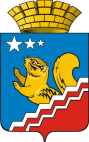 Свердловская областьГЛАВА ВОЛЧАНСКОГО ГОРОДСКОГО ОКРУГАпостановление26.12.2018 год                                                		                                                 № 639г. ВолчанскРуководствуясь Уставом Волчанского городского округа, в соответствии с постановлением главы Волчанского городского округа от 20.11.2013 года № 921 «Об утверждении Порядка формирования и реализации муниципальных программ Волчанского городского округа» (в редакции постановлений главы Волчанского городского округа от 24.09.2015 года № 691), решением Волчанской городской Думы от 24.12.2015 года № 96 «О бюджете Волчанского городского округа на 2016 год» (в редакции решений от 28.01.2016 года № 2, 29.02.2016 года № 10, 29.03.2016 года № 18, 28.04.2016 года № 24, 30.05.2016 года № 33, 30.06.2016 года № 40, 02.09.2016 года № 58, 23.12.2016 года № 89, 26.10.2017 года № 75) и решением Волчанской городской Думы от 14.12.2018 года № 75 «О бюджете Волчанского городского округа на 2019 год и плановый период 2020 и 2021 годов»,ПОСТАНОВЛЯЮ:Внести в муниципальную программу Волчанского городского округа «Развитие культуры в Волчанском городском округе до 2020 года», (далее - Программа), утвержденную постановлением главы Волчанского городского округа от 18.02.2014 года № 105 (с изменениями от 10.07.2014 года № 525, 13.10.2014 года № 849, 26.12.2014 года № 1098, 05.02.2015 года № 57, 08.05.2015 года № 295, 02.06.2015 года № 375, 26.06.2015 года № 450, 28.07.2015 года № 552, 14.10.2015 года № 744, 30.12.2015 года № 986, 16.03.2016 года № 178, 22.09.2016 года № 595, 27.12.2016 №788, 24.10.2017 №488, 29.12.2017 №654) следующие изменения:В паспорте Программы строку «Объемы финансирования муниципальной программы по годам реализации» изложить в следующей редакции:Пункты 2,4,5,6,9,10,12,22,23,24 в табличной части раздела 4. Программы изложить в следующей редакции:В приложение № 1 Программы внести изменения, изложив его в новой редакции (прилагается приложение № 1).В приложение № 2 Программы внести изменения, изложив его в новой редакции (прилагается приложение № 2).Настоящее постановление разместить на официальном сайте Волчанского городского округа в сети Интернет (www. volchansk-adm.ru).Контроль за исполнением настоящего постановления возложить на заместителя главы администрации Волчанского городского округа по социальным вопросам Бородулину И.В.Глава городского округа                                                                   А.В. ВервейнПриложение № 1к постановлению главы Волчанского городского округа от 26.12.2018 года № 639Приложение № 1к муниципальной программе Волчанского городского округа«Развитие культуры в Волчанском городском округе до 2020 года»ЦЕЛИ И ЗАДАЧИ, ЦЕЛЕВЫЕ ПОКАЗАТЕЛИМУНИЦИПАЛЬНОЙ ПРОГРАММЫ ВОЛЧАНСКОГО ГОРОДСКОГО ОКРУГА«РАЗВИТИЕ КУЛЬТУРЫ В ВОЛЧАНСКОМ ГОРОДСКОМ ОКРУГЕ ДО 2020 ГОДА»Список используемых сокращений:- Указ Президента РФ № 597 от 07.05.12г. – Указ Президента Российской Федерации от 07 мая 2012 года № 597 «О мероприятиях по реализации государственной политики»;- ППСО от 06.11.2010 г.  № 1238-ПП – Постановление Правительства Свердловской области от 06 ноября 2010 года № 1238-ПП «О концепции развития культуры в Свердловской области на период до 2020 года»;- Постановление главы ВГО от 30.12.2013 г. № 1043 – Постановление главы Волчанского городского округа от 30 декабря 2013 года № 1043 «Об утверждении Плана мероприятий («дорожной карты») «Изменения в отраслях социальной сферы, направленные на повышение эффективности сферы культуры в Волчанском городском округе»;- стат. форма 6-НК – Статистическая форма 6-НК «Сведения об общедоступной (публичной) библиотеки»;- стат. форма 7 –НК – Статистическая форма 7-НК «Сведения об организации культурно – досугового типа»;- стат. форма 8-НК – Статистическая форма 8-НК «Сведения о деятельности музея»;- Стандарт деятельности МАУК «КДЦ» ВГО- Стандарт деятельности муниципального автономного учреждения культуры «Культурно-досуговый центр» Волчанского городского округа;- ВГО – Волчанский городской округ.Приложение № 2к постановлению главы Волчанского городского округа от 26.12.2018 года № 639Приложение № 2к муниципальной программе Волчанского городского округа«Развитие культуры в Волчанском городском округе до 2020 года»ПЛАН МЕРОПРИЯТИЙ МУНИЦИПАЛЬНОЙ ПРОГРАММЫ ВОЛЧАНСКОГО ГОРОДСКОГО ОКРУГА«РАЗВИТИЕ КУЛЬТУРЫ В ВОЛЧАНСКОМ ГОРОДСКОМ ОКРУГЕ ДО 2020 ГОДА»Список используемых сокращений:- ВГО – Волчанский городской округ;- МКУ «УГХ» - муниципальное казенное учреждение «Управление городского хозяйства»;- МАУК «КДЦ» ВГО – муниципальное автономное учреждение культуры «Культурно – досуговый центр» Волчанского городского округа;- ЦБС – централизованная библиотечная система;- МКМ – муниципальный краеведческий музей.О внесении  изменений в  муниципальную программу Волчанского городского округа «Развитие культуры в Волчанском городском округе до 2020 года»Объемы финансирования 
муниципальной программы 
по годам реализации, тыс. рублей ВСЕГО – 215 152,22918в том числе по годам реализации:2014 год   – 77 996,156;2015 год   – 22 012,76718;2016 год   – 19 178,6; 2017 год   – 21 520,2; 2018 год   – 25 390,306;2019 год   – 24 026,0;2020 год   – 25 028,2.Из них федеральный бюджет – 207,18191 в том числе по годам реализации:2014 год   – 0,00;2015 год   – 14,6; 2016 год   – 100,00; 2017 год   – 92,58191; 2018 год   – 0,00; 2019 год   – 0,00; 2020 год   – 0,00.Из них областной бюджет – 45 749,23309 в том числе по годам реализации:2014 год   – 43 711,315;2015 год   – 150,00; 2016 год   – 0,0; 	2017 год   – 257,41809; 2018 год   – 1630,5; 2019 год   – 0,0; 2020 год   – 0,00.Из них местный бюджет – 157 631,90818 в том числе по годам реализации:2014 год   – 34 284,841;2015 год   – 21 048,16718; 2016 год   – 17 366,2; 2017 год   – 19 057,8; 2018 год   – 21 222,9; 2019 год   – 21 826,0; 2020 год   – 22 826,0.Из них внебюджетные источники – 11 563,9 в том числе по годам реализации:2014 год   – 0,0;2015 год   – 800,0; 2016 год   – 1712,4; 2017 год   – 2 112,4; 2018 год   – 2536,906; 2019 год   – 2200,0; 2020 год   – 2202,2.№Виды расходовВсего201420152016201720182019202023456789102Всего по муниципальной программе Волчанского городского округа «Развитие культуры в Волчанском городском округе до 2020 года», в том числе:215152,2291877996,15622012,7671819178,621520,225390,324026,025028,24Областной бюджет45749,2330943711,315150,00,0257,418091630,50,00,05Местный бюджет157631,9081834284,84121048,1671817366,219057,821222,921826,022826,06Внебюджетные источники11427,00,0800,01712,42112,42536,92200,02202,29Областной бюджет1186,41809500,0150,00,0257,41809279,00,00,010Местный бюджет6332,814311232,332869,149827,507866,42631809,4839,0889,012Всего по подпрограмме 1. «Развитие культуры»7726,414311732,3321033,749927,5071216,426311088,4839,0889,022Местный бюджет129366,0938713089,50918209,0181816538,6918191,3736920413,520987,021937,023Внебюджетные источники11563,90,0800,01712,42112,42536,9062200,02202,224Всего по подпрограмме 3. «Обеспечение реализации муниципальной программы Волчанского городского округа «Развитие культуры на территории Волчанского городского округа»142144,5938713089,50919009,0181818251,0920303,7736924301,906   23187,024139,2№ п/пНаименование  
 цели (целей) и 
 задач, целевых 
  показателейЕдиница 
измеренияЗначение целевого показателя реализации      
муниципальной программыЗначение целевого показателя реализации      
муниципальной программыЗначение целевого показателя реализации      
муниципальной программыЗначение целевого показателя реализации      
муниципальной программыЗначение целевого показателя реализации      
муниципальной программыЗначение целевого показателя реализации      
муниципальной программыЗначение целевого показателя реализации      
муниципальной программыЗначение целевого показателя реализации      
муниципальной программыЗначение целевого показателя реализации      
муниципальной программыЗначение целевого показателя реализации      
муниципальной программыЗначение целевого показателя реализации      
муниципальной программыЗначение целевого показателя реализации      
муниципальной программыЗначение целевого показателя реализации      
муниципальной программыЗначение целевого показателя реализации      
муниципальной программыЗначение целевого показателя реализации      
муниципальной программыЗначение целевого показателя реализации      
муниципальной программыЗначение целевого показателя реализации      
муниципальной программыЗначение целевого показателя реализации      
муниципальной программыЗначение целевого показателя реализации      
муниципальной программыЗначение целевого показателя реализации      
муниципальной программыЗначение целевого показателя реализации      
муниципальной программыЗначение целевого показателя реализации      
муниципальной программыИсточник  
 значений  
показателейИсточник  
 значений  
показателейИсточник  
 значений  
показателей№ п/пНаименование  
 цели (целей) и 
 задач, целевых 
  показателейЕдиница 
измеренияотчетный годфакточередной финансовый год и плановый периодпланочередной финансовый год и плановый периодпланочередной финансовый год и плановый периодпланочередной финансовый год и плановый периодпланочередной финансовый год и плановый периодпланочередной финансовый год и плановый периодпланочередной финансовый год и плановый периодпланочередной финансовый год и плановый периодпланочередной финансовый год и плановый периодпланочередной финансовый год и плановый периодпланочередной финансовый год и плановый периодпланочередной финансовый год и плановый периодпланочередной финансовый год и плановый периодпланочередной финансовый год и плановый периодпланочередной финансовый год и плановый периодпланочередной финансовый год и плановый периодпланочередной финансовый год и плановый периодпланочередной финансовый год и плановый периодпланочередной финансовый год и плановый периодпланочередной финансовый год и плановый периодпланочередной финансовый год и плановый периодпланИсточник  
 значений  
показателейИсточник  
 значений  
показателейИсточник  
 значений  
показателей№ п/пНаименование  
 цели (целей) и 
 задач, целевых 
  показателейЕдиница 
измерения2013201420142014201420152016201620162017201720172018201820182018201820182019202020202020Источник  
 значений  
показателейИсточник  
 значений  
показателейИсточник  
 значений  
показателей12345555677788899999910111111121212ПОДПРОГРАММА 1. «РАЗВИТИЕ КУЛЬТУРЫ»ПОДПРОГРАММА 1. «РАЗВИТИЕ КУЛЬТУРЫ»ПОДПРОГРАММА 1. «РАЗВИТИЕ КУЛЬТУРЫ»ПОДПРОГРАММА 1. «РАЗВИТИЕ КУЛЬТУРЫ»ПОДПРОГРАММА 1. «РАЗВИТИЕ КУЛЬТУРЫ»ПОДПРОГРАММА 1. «РАЗВИТИЕ КУЛЬТУРЫ»ПОДПРОГРАММА 1. «РАЗВИТИЕ КУЛЬТУРЫ»ПОДПРОГРАММА 1. «РАЗВИТИЕ КУЛЬТУРЫ»ПОДПРОГРАММА 1. «РАЗВИТИЕ КУЛЬТУРЫ»ПОДПРОГРАММА 1. «РАЗВИТИЕ КУЛЬТУРЫ»ПОДПРОГРАММА 1. «РАЗВИТИЕ КУЛЬТУРЫ»ПОДПРОГРАММА 1. «РАЗВИТИЕ КУЛЬТУРЫ»ПОДПРОГРАММА 1. «РАЗВИТИЕ КУЛЬТУРЫ»ПОДПРОГРАММА 1. «РАЗВИТИЕ КУЛЬТУРЫ»ПОДПРОГРАММА 1. «РАЗВИТИЕ КУЛЬТУРЫ»ПОДПРОГРАММА 1. «РАЗВИТИЕ КУЛЬТУРЫ»ПОДПРОГРАММА 1. «РАЗВИТИЕ КУЛЬТУРЫ»ПОДПРОГРАММА 1. «РАЗВИТИЕ КУЛЬТУРЫ»ПОДПРОГРАММА 1. «РАЗВИТИЕ КУЛЬТУРЫ»ПОДПРОГРАММА 1. «РАЗВИТИЕ КУЛЬТУРЫ»ПОДПРОГРАММА 1. «РАЗВИТИЕ КУЛЬТУРЫ»ПОДПРОГРАММА 1. «РАЗВИТИЕ КУЛЬТУРЫ»ПОДПРОГРАММА 1. «РАЗВИТИЕ КУЛЬТУРЫ»ПОДПРОГРАММА 1. «РАЗВИТИЕ КУЛЬТУРЫ»ПОДПРОГРАММА 1. «РАЗВИТИЕ КУЛЬТУРЫ»ПОДПРОГРАММА 1. «РАЗВИТИЕ КУЛЬТУРЫ»ПОДПРОГРАММА 1. «РАЗВИТИЕ КУЛЬТУРЫ»ПОДПРОГРАММА 1. «РАЗВИТИЕ КУЛЬТУРЫ»Цель: Духовно – нравственное развитие и реализация человеческого потенциала в условиях перехода к инновационному типу развития общества и экономики Волчанского городского округа, создание условий для равной доступности культурных благЦель: Духовно – нравственное развитие и реализация человеческого потенциала в условиях перехода к инновационному типу развития общества и экономики Волчанского городского округа, создание условий для равной доступности культурных благЦель: Духовно – нравственное развитие и реализация человеческого потенциала в условиях перехода к инновационному типу развития общества и экономики Волчанского городского округа, создание условий для равной доступности культурных благЦель: Духовно – нравственное развитие и реализация человеческого потенциала в условиях перехода к инновационному типу развития общества и экономики Волчанского городского округа, создание условий для равной доступности культурных благЦель: Духовно – нравственное развитие и реализация человеческого потенциала в условиях перехода к инновационному типу развития общества и экономики Волчанского городского округа, создание условий для равной доступности культурных благЦель: Духовно – нравственное развитие и реализация человеческого потенциала в условиях перехода к инновационному типу развития общества и экономики Волчанского городского округа, создание условий для равной доступности культурных благЦель: Духовно – нравственное развитие и реализация человеческого потенциала в условиях перехода к инновационному типу развития общества и экономики Волчанского городского округа, создание условий для равной доступности культурных благЦель: Духовно – нравственное развитие и реализация человеческого потенциала в условиях перехода к инновационному типу развития общества и экономики Волчанского городского округа, создание условий для равной доступности культурных благЦель: Духовно – нравственное развитие и реализация человеческого потенциала в условиях перехода к инновационному типу развития общества и экономики Волчанского городского округа, создание условий для равной доступности культурных благЦель: Духовно – нравственное развитие и реализация человеческого потенциала в условиях перехода к инновационному типу развития общества и экономики Волчанского городского округа, создание условий для равной доступности культурных благЦель: Духовно – нравственное развитие и реализация человеческого потенциала в условиях перехода к инновационному типу развития общества и экономики Волчанского городского округа, создание условий для равной доступности культурных благЦель: Духовно – нравственное развитие и реализация человеческого потенциала в условиях перехода к инновационному типу развития общества и экономики Волчанского городского округа, создание условий для равной доступности культурных благЦель: Духовно – нравственное развитие и реализация человеческого потенциала в условиях перехода к инновационному типу развития общества и экономики Волчанского городского округа, создание условий для равной доступности культурных благЦель: Духовно – нравственное развитие и реализация человеческого потенциала в условиях перехода к инновационному типу развития общества и экономики Волчанского городского округа, создание условий для равной доступности культурных благЦель: Духовно – нравственное развитие и реализация человеческого потенциала в условиях перехода к инновационному типу развития общества и экономики Волчанского городского округа, создание условий для равной доступности культурных благЦель: Духовно – нравственное развитие и реализация человеческого потенциала в условиях перехода к инновационному типу развития общества и экономики Волчанского городского округа, создание условий для равной доступности культурных благЦель: Духовно – нравственное развитие и реализация человеческого потенциала в условиях перехода к инновационному типу развития общества и экономики Волчанского городского округа, создание условий для равной доступности культурных благЦель: Духовно – нравственное развитие и реализация человеческого потенциала в условиях перехода к инновационному типу развития общества и экономики Волчанского городского округа, создание условий для равной доступности культурных благЦель: Духовно – нравственное развитие и реализация человеческого потенциала в условиях перехода к инновационному типу развития общества и экономики Волчанского городского округа, создание условий для равной доступности культурных благЦель: Духовно – нравственное развитие и реализация человеческого потенциала в условиях перехода к инновационному типу развития общества и экономики Волчанского городского округа, создание условий для равной доступности культурных благЦель: Духовно – нравственное развитие и реализация человеческого потенциала в условиях перехода к инновационному типу развития общества и экономики Волчанского городского округа, создание условий для равной доступности культурных благЦель: Духовно – нравственное развитие и реализация человеческого потенциала в условиях перехода к инновационному типу развития общества и экономики Волчанского городского округа, создание условий для равной доступности культурных благЦель: Духовно – нравственное развитие и реализация человеческого потенциала в условиях перехода к инновационному типу развития общества и экономики Волчанского городского округа, создание условий для равной доступности культурных благЦель: Духовно – нравственное развитие и реализация человеческого потенциала в условиях перехода к инновационному типу развития общества и экономики Волчанского городского округа, создание условий для равной доступности культурных благЦель: Духовно – нравственное развитие и реализация человеческого потенциала в условиях перехода к инновационному типу развития общества и экономики Волчанского городского округа, создание условий для равной доступности культурных благЦель: Духовно – нравственное развитие и реализация человеческого потенциала в условиях перехода к инновационному типу развития общества и экономики Волчанского городского округа, создание условий для равной доступности культурных благЦель: Духовно – нравственное развитие и реализация человеческого потенциала в условиях перехода к инновационному типу развития общества и экономики Волчанского городского округа, создание условий для равной доступности культурных благЦель: Духовно – нравственное развитие и реализация человеческого потенциала в условиях перехода к инновационному типу развития общества и экономики Волчанского городского округа, создание условий для равной доступности культурных благЗадача 1.   Повышение доступности и качества услуг, оказываемых населению в сфере культурыЗадача 1.   Повышение доступности и качества услуг, оказываемых населению в сфере культурыЗадача 1.   Повышение доступности и качества услуг, оказываемых населению в сфере культурыЗадача 1.   Повышение доступности и качества услуг, оказываемых населению в сфере культурыЗадача 1.   Повышение доступности и качества услуг, оказываемых населению в сфере культурыЗадача 1.   Повышение доступности и качества услуг, оказываемых населению в сфере культурыЗадача 1.   Повышение доступности и качества услуг, оказываемых населению в сфере культурыЗадача 1.   Повышение доступности и качества услуг, оказываемых населению в сфере культурыЗадача 1.   Повышение доступности и качества услуг, оказываемых населению в сфере культурыЗадача 1.   Повышение доступности и качества услуг, оказываемых населению в сфере культурыЗадача 1.   Повышение доступности и качества услуг, оказываемых населению в сфере культурыЗадача 1.   Повышение доступности и качества услуг, оказываемых населению в сфере культурыЗадача 1.   Повышение доступности и качества услуг, оказываемых населению в сфере культурыЗадача 1.   Повышение доступности и качества услуг, оказываемых населению в сфере культурыЗадача 1.   Повышение доступности и качества услуг, оказываемых населению в сфере культурыЗадача 1.   Повышение доступности и качества услуг, оказываемых населению в сфере культурыЗадача 1.   Повышение доступности и качества услуг, оказываемых населению в сфере культурыЗадача 1.   Повышение доступности и качества услуг, оказываемых населению в сфере культурыЗадача 1.   Повышение доступности и качества услуг, оказываемых населению в сфере культурыЗадача 1.   Повышение доступности и качества услуг, оказываемых населению в сфере культурыЗадача 1.   Повышение доступности и качества услуг, оказываемых населению в сфере культурыЗадача 1.   Повышение доступности и качества услуг, оказываемых населению в сфере культурыЗадача 1.   Повышение доступности и качества услуг, оказываемых населению в сфере культурыЗадача 1.   Повышение доступности и качества услуг, оказываемых населению в сфере культурыЗадача 1.   Повышение доступности и качества услуг, оказываемых населению в сфере культурыЗадача 1.   Повышение доступности и качества услуг, оказываемых населению в сфере культурыЗадача 1.   Повышение доступности и качества услуг, оказываемых населению в сфере культурыЗадача 1.   Повышение доступности и качества услуг, оказываемых населению в сфере культурыРост ежегодной посещаемости муниципального краеведческого музея и библиотекпосещений 348423495034950349503495042504хххххххххххххххххПостановление главы ВГО от 30.12.2013 г. № 1043, стат. форма 6-НКПостановление главы ВГО от 30.12.2013 г. № 1043, стат. форма 6-НКРост ежегодной посещаемости муниципального краеведческого музея на 1000 человекпосещений676676676695695695695730730730730ххххххПостановление главы ВГО от 30.12.2013 г.№ 1043Постановление главы ВГО от 30.12.2013 г.№ 1043Число посещений муниципального краеведческого музея667166716671680268026802стат. форма 7-НКстат. форма 7-НКЧисло посещений муниципальных библиотек ВГОпосещений4750747507475074467544675446754467544721447214472144721456164561645616465114651146511Постановление главы ВГО от 30.12.2013 г.№ 1043Постановление главы ВГО от 30.12.2013 г.№ 1043Увеличение посещаемости учреждений культуры (по сравнению с 2012 годом)процентов138,7138,7138,7203,3203,3203,3203,3216,6216,6216,6216,6ххххххПостановление главы ВГО от 30.12.2013 г.№ 1043Постановление главы ВГО от 30.12.2013 г.№ 1043Увеличение посещаемости учреждений культуры (по сравнению с 2018 годом)процентов1,91,91,93,83,83,8стат. форма 7-НКстат. форма 7-НКПосещаемость населением ВГО мероприятий проводимых муниципальными культурно-досуговыми учреждениями от общего числа населения ВГОпроцентов227,3227,3227,3229229229229239239239239246246246253253253Стандарт деятельности МАУК «КДЦ» ВГОСтандарт деятельности МАУК «КДЦ» ВГОУвеличение численности участников мероприятий (по сравнению с прошедшим периодом)процентов7,77,87,87,87,881461461460,80,80,80,88888ххххххПостановление главы ВГО от 30.12.2013 г.№ 1043, статПостановление главы ВГО от 30.12.2013 г.№ 1043, статУвеличение численности участников мероприятий (по сравнению с 2018 годом)процентов333666Стандарт деятельности МАУК «КДЦ» ВГОСтандарт деятельности МАУК «КДЦ» ВГОДоля детей, посещающих культурно-досуговые учреждения и творческие кружки на постоянной основе, от общего числа детей в возрасте до 18 летпроцентов24,425,025,025,025,035,0125,9125,9125,9101,0101,0101,0101,0104,6104,6104,6104,6107,7107,7107,7110,8110,8110,8Постановление главы ВГО от 30.12.2013 г.№ 1043Постановление главы ВГО от 30.12.2013 г.№ 1043Количество лауреатов, дипломантов международных, всероссийских, областных, региональных конкурсов и фестивалей в сфере культурыединиц3636363131313127272727101010101010Стандарт деятельности МАУК «КДЦ» ВГОСтандарт деятельности МАУК «КДЦ» ВГОПосещаемость населением киносеансов проводимых Домом культурыпроцентов71,371,371,392929292110110110110ххххххстат. формаК2-РИКстат. формаК2-РИКУвеличение количества зрителей на киносеансах кинозала «Волчанский» (по сравнению с 2018 годом)процентов333666Стат. форма - Сведения о посещаемости населением киносеансов, проводимых организациями, осуществляющими кинопоказ, на территории Свердловской областиСтат. форма - Сведения о посещаемости населением киносеансов, проводимых организациями, осуществляющими кинопоказ, на территории Свердловской областиКоличество экземпляров новых поступлений в фонды общедоступных муниципальных библиотек Волчанского городского округа в расчете на 1000 жителейединиц90,1126,3126,3126,3126,3201,3161,9161,9161,9150150150150147147147147147147147147147147стат. форма 6-НКстат. форма 6-НКДоля коллективов самодеятельного художественного творчества, имеющих звание «народный (образцовый)»процентов12303030302533,333,333,35050505050505050505050505050стат. форма 7-НКстат. форма 7-НККоличество реализованных выставочных музейных проектовединиц3444444444586464646464646468686868707070727272Постановление главы ВГО от 30.12.2013 г.№ 1043Постановление главы ВГО от 30.12.2013 г.№ 1043Число передвижных музейных проектовединиц22222223333333333Постановление главы ВГО от 30.12.2013 г.№ 1043Постановление главы ВГО от 30.12.2013 г.№ 1043Доля сельских населенных пунктов, охваченных культурно-досуговыми услугами, от общего числа сельских населенных пунктовпроцентов100100100100100100100100100100100100100100100100100100100100100100100стат. форма 7-НКстат. форма 7-НКДоля муниципальных учреждений культуры, находящихся в удовлетворительном состоянии, в общем количестве таких учрежденийпроцентов50676767676766,766,766,766,766,766,766,766,766,766,766,766,766,766,766,766,766,7стат. форма 7-НКстат. форма 7-НКМодернизация рабочих местединиц71010101011333222210101010111111Стандарт деятельности МАУК «КДЦ» ВГОСтандарт деятельности МАУК «КДЦ» ВГОЗадача 2. Обеспечение условий для развития инновационной деятельности  муниципальных учреждений культурыЗадача 2. Обеспечение условий для развития инновационной деятельности  муниципальных учреждений культурыЗадача 2. Обеспечение условий для развития инновационной деятельности  муниципальных учреждений культурыЗадача 2. Обеспечение условий для развития инновационной деятельности  муниципальных учреждений культурыЗадача 2. Обеспечение условий для развития инновационной деятельности  муниципальных учреждений культурыЗадача 2. Обеспечение условий для развития инновационной деятельности  муниципальных учреждений культурыЗадача 2. Обеспечение условий для развития инновационной деятельности  муниципальных учреждений культурыЗадача 2. Обеспечение условий для развития инновационной деятельности  муниципальных учреждений культурыЗадача 2. Обеспечение условий для развития инновационной деятельности  муниципальных учреждений культурыЗадача 2. Обеспечение условий для развития инновационной деятельности  муниципальных учреждений культурыЗадача 2. Обеспечение условий для развития инновационной деятельности  муниципальных учреждений культурыЗадача 2. Обеспечение условий для развития инновационной деятельности  муниципальных учреждений культурыЗадача 2. Обеспечение условий для развития инновационной деятельности  муниципальных учреждений культурыЗадача 2. Обеспечение условий для развития инновационной деятельности  муниципальных учреждений культурыЗадача 2. Обеспечение условий для развития инновационной деятельности  муниципальных учреждений культурыЗадача 2. Обеспечение условий для развития инновационной деятельности  муниципальных учреждений культурыЗадача 2. Обеспечение условий для развития инновационной деятельности  муниципальных учреждений культурыЗадача 2. Обеспечение условий для развития инновационной деятельности  муниципальных учреждений культурыЗадача 2. Обеспечение условий для развития инновационной деятельности  муниципальных учреждений культурыЗадача 2. Обеспечение условий для развития инновационной деятельности  муниципальных учреждений культурыЗадача 2. Обеспечение условий для развития инновационной деятельности  муниципальных учреждений культурыЗадача 2. Обеспечение условий для развития инновационной деятельности  муниципальных учреждений культурыЗадача 2. Обеспечение условий для развития инновационной деятельности  муниципальных учреждений культурыЗадача 2. Обеспечение условий для развития инновационной деятельности  муниципальных учреждений культурыЗадача 2. Обеспечение условий для развития инновационной деятельности  муниципальных учреждений культурыЗадача 2. Обеспечение условий для развития инновационной деятельности  муниципальных учреждений культурыЗадача 2. Обеспечение условий для развития инновационной деятельности  муниципальных учреждений культурыЗадача 2. Обеспечение условий для развития инновационной деятельности  муниципальных учреждений культурыКоличество действующих виртуальных музеевединиц0000044881212121212161616202020202424Постановление главы ВГО от 30.12.2013 г.№ 1043Постановление главы ВГО от 30.12.2013 г.№ 1043Доля музеев, имеющих веб-сайт в сети Интернетпроцентов5050100100100100100100100100100100100100100100100100Постановление главы ВГО от 30.12.2013 г.№ 1043Постановление главы ВГО от 30.12.2013 г.№ 1043Создание информационной системы учета и ведения каталогов в электронном виде в муниципальном краеведческом музееединиц11Указ Президента РФ № 597 от 07.05.12г.Указ Президента РФ № 597 от 07.05.12г.Доля муниципальных музеев, в которых используется информационные системы учета и ведения каталогов в электронном виде, в общем количестве муниципальных музеевпроцентов100100100100100100100100100100100100100100100100Стандарт деятельности МАУК «КДЦ» ВГОСтандарт деятельности МАУК «КДЦ» ВГОДоля предметов основного фонда муниципальных музеев, отраженных в электронных каталогахпроцентов0,060,067,07,07,07,07,029292951,251,251,251,272,872,8стат. форма 8-НКстат. форма 8-НКДоля представленных (во всех формах) зрителю музейных предметов в общем количестве музейных предметов основного фондапроцентов25,425,425,525,525,525,525,525,625,625,626,426,426,426,427,227,2стат. форма 8-НКстат. форма 8-НКУвеличение количества библиографических записей в сводном электронном каталоге библиотек ВГО (по сравнению с предыдущим годом).процентов66,366,366,375,775,7343425,425,420,220,220,220,220,214,414,414,412,512,512,512,511,211,2Постановление главы ВГО от 30.12.2013 г.№ 1043Постановление главы ВГО от 30.12.2013 г.№ 1043Доля библиотечных фондов общедоступных библиотек, представленных в электронной форме, от общего объема библиотечных фондовпроцентов1,91,92,62,62,62,62,63,33,33,34,04,04,04,04,64,6Постановление главы ВГО от 30.12.2013 г.Постановление главы ВГО от 30.12.2013 г.Доля общедоступных муниципальных библиотек, обеспечивающих доступ пользователей к электронным ресурсам сети Интернет, от количества общедоступных библиотек, имеющих техническую возможность для подключения к сети Интернетпроцентов100100100100100100100100100100100100100100100100стат. форма 6-НКстат. форма 6-НККоличество качественных ресурсов в информационно-телекоммуникационной сети «Интернет» позволяющих получать информацию о культурепроцентов100100100100100100100100100100100100100100100100Стандарт деятельности МАУК «КДЦ» ВГОСтандарт деятельности МАУК «КДЦ» ВГОЗадача 3. Создание условий для сохранения и развития кадрового и творческого потенциала сферы культурыЗадача 3. Создание условий для сохранения и развития кадрового и творческого потенциала сферы культурыЗадача 3. Создание условий для сохранения и развития кадрового и творческого потенциала сферы культурыЗадача 3. Создание условий для сохранения и развития кадрового и творческого потенциала сферы культурыЗадача 3. Создание условий для сохранения и развития кадрового и творческого потенциала сферы культурыЗадача 3. Создание условий для сохранения и развития кадрового и творческого потенциала сферы культурыЗадача 3. Создание условий для сохранения и развития кадрового и творческого потенциала сферы культурыЗадача 3. Создание условий для сохранения и развития кадрового и творческого потенциала сферы культурыЗадача 3. Создание условий для сохранения и развития кадрового и творческого потенциала сферы культурыЗадача 3. Создание условий для сохранения и развития кадрового и творческого потенциала сферы культурыЗадача 3. Создание условий для сохранения и развития кадрового и творческого потенциала сферы культурыЗадача 3. Создание условий для сохранения и развития кадрового и творческого потенциала сферы культурыЗадача 3. Создание условий для сохранения и развития кадрового и творческого потенциала сферы культурыЗадача 3. Создание условий для сохранения и развития кадрового и творческого потенциала сферы культурыЗадача 3. Создание условий для сохранения и развития кадрового и творческого потенциала сферы культурыЗадача 3. Создание условий для сохранения и развития кадрового и творческого потенциала сферы культурыЗадача 3. Создание условий для сохранения и развития кадрового и творческого потенциала сферы культурыЗадача 3. Создание условий для сохранения и развития кадрового и творческого потенциала сферы культурыЗадача 3. Создание условий для сохранения и развития кадрового и творческого потенциала сферы культурыЗадача 3. Создание условий для сохранения и развития кадрового и творческого потенциала сферы культурыЗадача 3. Создание условий для сохранения и развития кадрового и творческого потенциала сферы культурыЗадача 3. Создание условий для сохранения и развития кадрового и творческого потенциала сферы культурыЗадача 3. Создание условий для сохранения и развития кадрового и творческого потенциала сферы культурыЗадача 3. Создание условий для сохранения и развития кадрового и творческого потенциала сферы культурыЗадача 3. Создание условий для сохранения и развития кадрового и творческого потенциала сферы культурыЗадача 3. Создание условий для сохранения и развития кадрового и творческого потенциала сферы культурыЗадача 3. Создание условий для сохранения и развития кадрового и творческого потенциала сферы культурыЗадача 3. Создание условий для сохранения и развития кадрового и творческого потенциала сферы культурыСоотношение средней заработной платы работников учреждений культуры к средней заработной плате по экономике Свердловской областипроцентов36,836,836,856,173,773,773,783,983,983,983,9100100100100100100100100100100100100Постановление главы ВГО от 30.12.2013 г.№ 1043Постановление главы ВГО от 30.12.2013 г.№ 1043ПОДПРОГРАММА 2. «РЕАЛИЗАЦИЯ ПРИОРИТЕТНЫХ ИНВЕСТИЦИОННЫХ ПРОЕКТОВ (СТРОИТЕЛЬСТВО И РЕКОНСТРУКЦИЯ ЗДАНИЙ УЧРЕЖДЕНИЙ КУЛЬТУРЫ)»ПОДПРОГРАММА 2. «РЕАЛИЗАЦИЯ ПРИОРИТЕТНЫХ ИНВЕСТИЦИОННЫХ ПРОЕКТОВ (СТРОИТЕЛЬСТВО И РЕКОНСТРУКЦИЯ ЗДАНИЙ УЧРЕЖДЕНИЙ КУЛЬТУРЫ)»ПОДПРОГРАММА 2. «РЕАЛИЗАЦИЯ ПРИОРИТЕТНЫХ ИНВЕСТИЦИОННЫХ ПРОЕКТОВ (СТРОИТЕЛЬСТВО И РЕКОНСТРУКЦИЯ ЗДАНИЙ УЧРЕЖДЕНИЙ КУЛЬТУРЫ)»ПОДПРОГРАММА 2. «РЕАЛИЗАЦИЯ ПРИОРИТЕТНЫХ ИНВЕСТИЦИОННЫХ ПРОЕКТОВ (СТРОИТЕЛЬСТВО И РЕКОНСТРУКЦИЯ ЗДАНИЙ УЧРЕЖДЕНИЙ КУЛЬТУРЫ)»ПОДПРОГРАММА 2. «РЕАЛИЗАЦИЯ ПРИОРИТЕТНЫХ ИНВЕСТИЦИОННЫХ ПРОЕКТОВ (СТРОИТЕЛЬСТВО И РЕКОНСТРУКЦИЯ ЗДАНИЙ УЧРЕЖДЕНИЙ КУЛЬТУРЫ)»ПОДПРОГРАММА 2. «РЕАЛИЗАЦИЯ ПРИОРИТЕТНЫХ ИНВЕСТИЦИОННЫХ ПРОЕКТОВ (СТРОИТЕЛЬСТВО И РЕКОНСТРУКЦИЯ ЗДАНИЙ УЧРЕЖДЕНИЙ КУЛЬТУРЫ)»ПОДПРОГРАММА 2. «РЕАЛИЗАЦИЯ ПРИОРИТЕТНЫХ ИНВЕСТИЦИОННЫХ ПРОЕКТОВ (СТРОИТЕЛЬСТВО И РЕКОНСТРУКЦИЯ ЗДАНИЙ УЧРЕЖДЕНИЙ КУЛЬТУРЫ)»ПОДПРОГРАММА 2. «РЕАЛИЗАЦИЯ ПРИОРИТЕТНЫХ ИНВЕСТИЦИОННЫХ ПРОЕКТОВ (СТРОИТЕЛЬСТВО И РЕКОНСТРУКЦИЯ ЗДАНИЙ УЧРЕЖДЕНИЙ КУЛЬТУРЫ)»ПОДПРОГРАММА 2. «РЕАЛИЗАЦИЯ ПРИОРИТЕТНЫХ ИНВЕСТИЦИОННЫХ ПРОЕКТОВ (СТРОИТЕЛЬСТВО И РЕКОНСТРУКЦИЯ ЗДАНИЙ УЧРЕЖДЕНИЙ КУЛЬТУРЫ)»ПОДПРОГРАММА 2. «РЕАЛИЗАЦИЯ ПРИОРИТЕТНЫХ ИНВЕСТИЦИОННЫХ ПРОЕКТОВ (СТРОИТЕЛЬСТВО И РЕКОНСТРУКЦИЯ ЗДАНИЙ УЧРЕЖДЕНИЙ КУЛЬТУРЫ)»ПОДПРОГРАММА 2. «РЕАЛИЗАЦИЯ ПРИОРИТЕТНЫХ ИНВЕСТИЦИОННЫХ ПРОЕКТОВ (СТРОИТЕЛЬСТВО И РЕКОНСТРУКЦИЯ ЗДАНИЙ УЧРЕЖДЕНИЙ КУЛЬТУРЫ)»ПОДПРОГРАММА 2. «РЕАЛИЗАЦИЯ ПРИОРИТЕТНЫХ ИНВЕСТИЦИОННЫХ ПРОЕКТОВ (СТРОИТЕЛЬСТВО И РЕКОНСТРУКЦИЯ ЗДАНИЙ УЧРЕЖДЕНИЙ КУЛЬТУРЫ)»ПОДПРОГРАММА 2. «РЕАЛИЗАЦИЯ ПРИОРИТЕТНЫХ ИНВЕСТИЦИОННЫХ ПРОЕКТОВ (СТРОИТЕЛЬСТВО И РЕКОНСТРУКЦИЯ ЗДАНИЙ УЧРЕЖДЕНИЙ КУЛЬТУРЫ)»ПОДПРОГРАММА 2. «РЕАЛИЗАЦИЯ ПРИОРИТЕТНЫХ ИНВЕСТИЦИОННЫХ ПРОЕКТОВ (СТРОИТЕЛЬСТВО И РЕКОНСТРУКЦИЯ ЗДАНИЙ УЧРЕЖДЕНИЙ КУЛЬТУРЫ)»ПОДПРОГРАММА 2. «РЕАЛИЗАЦИЯ ПРИОРИТЕТНЫХ ИНВЕСТИЦИОННЫХ ПРОЕКТОВ (СТРОИТЕЛЬСТВО И РЕКОНСТРУКЦИЯ ЗДАНИЙ УЧРЕЖДЕНИЙ КУЛЬТУРЫ)»ПОДПРОГРАММА 2. «РЕАЛИЗАЦИЯ ПРИОРИТЕТНЫХ ИНВЕСТИЦИОННЫХ ПРОЕКТОВ (СТРОИТЕЛЬСТВО И РЕКОНСТРУКЦИЯ ЗДАНИЙ УЧРЕЖДЕНИЙ КУЛЬТУРЫ)»ПОДПРОГРАММА 2. «РЕАЛИЗАЦИЯ ПРИОРИТЕТНЫХ ИНВЕСТИЦИОННЫХ ПРОЕКТОВ (СТРОИТЕЛЬСТВО И РЕКОНСТРУКЦИЯ ЗДАНИЙ УЧРЕЖДЕНИЙ КУЛЬТУРЫ)»ПОДПРОГРАММА 2. «РЕАЛИЗАЦИЯ ПРИОРИТЕТНЫХ ИНВЕСТИЦИОННЫХ ПРОЕКТОВ (СТРОИТЕЛЬСТВО И РЕКОНСТРУКЦИЯ ЗДАНИЙ УЧРЕЖДЕНИЙ КУЛЬТУРЫ)»ПОДПРОГРАММА 2. «РЕАЛИЗАЦИЯ ПРИОРИТЕТНЫХ ИНВЕСТИЦИОННЫХ ПРОЕКТОВ (СТРОИТЕЛЬСТВО И РЕКОНСТРУКЦИЯ ЗДАНИЙ УЧРЕЖДЕНИЙ КУЛЬТУРЫ)»ПОДПРОГРАММА 2. «РЕАЛИЗАЦИЯ ПРИОРИТЕТНЫХ ИНВЕСТИЦИОННЫХ ПРОЕКТОВ (СТРОИТЕЛЬСТВО И РЕКОНСТРУКЦИЯ ЗДАНИЙ УЧРЕЖДЕНИЙ КУЛЬТУРЫ)»ПОДПРОГРАММА 2. «РЕАЛИЗАЦИЯ ПРИОРИТЕТНЫХ ИНВЕСТИЦИОННЫХ ПРОЕКТОВ (СТРОИТЕЛЬСТВО И РЕКОНСТРУКЦИЯ ЗДАНИЙ УЧРЕЖДЕНИЙ КУЛЬТУРЫ)»ПОДПРОГРАММА 2. «РЕАЛИЗАЦИЯ ПРИОРИТЕТНЫХ ИНВЕСТИЦИОННЫХ ПРОЕКТОВ (СТРОИТЕЛЬСТВО И РЕКОНСТРУКЦИЯ ЗДАНИЙ УЧРЕЖДЕНИЙ КУЛЬТУРЫ)»ПОДПРОГРАММА 2. «РЕАЛИЗАЦИЯ ПРИОРИТЕТНЫХ ИНВЕСТИЦИОННЫХ ПРОЕКТОВ (СТРОИТЕЛЬСТВО И РЕКОНСТРУКЦИЯ ЗДАНИЙ УЧРЕЖДЕНИЙ КУЛЬТУРЫ)»ПОДПРОГРАММА 2. «РЕАЛИЗАЦИЯ ПРИОРИТЕТНЫХ ИНВЕСТИЦИОННЫХ ПРОЕКТОВ (СТРОИТЕЛЬСТВО И РЕКОНСТРУКЦИЯ ЗДАНИЙ УЧРЕЖДЕНИЙ КУЛЬТУРЫ)»ПОДПРОГРАММА 2. «РЕАЛИЗАЦИЯ ПРИОРИТЕТНЫХ ИНВЕСТИЦИОННЫХ ПРОЕКТОВ (СТРОИТЕЛЬСТВО И РЕКОНСТРУКЦИЯ ЗДАНИЙ УЧРЕЖДЕНИЙ КУЛЬТУРЫ)»ПОДПРОГРАММА 2. «РЕАЛИЗАЦИЯ ПРИОРИТЕТНЫХ ИНВЕСТИЦИОННЫХ ПРОЕКТОВ (СТРОИТЕЛЬСТВО И РЕКОНСТРУКЦИЯ ЗДАНИЙ УЧРЕЖДЕНИЙ КУЛЬТУРЫ)»ПОДПРОГРАММА 2. «РЕАЛИЗАЦИЯ ПРИОРИТЕТНЫХ ИНВЕСТИЦИОННЫХ ПРОЕКТОВ (СТРОИТЕЛЬСТВО И РЕКОНСТРУКЦИЯ ЗДАНИЙ УЧРЕЖДЕНИЙ КУЛЬТУРЫ)»ПОДПРОГРАММА 2. «РЕАЛИЗАЦИЯ ПРИОРИТЕТНЫХ ИНВЕСТИЦИОННЫХ ПРОЕКТОВ (СТРОИТЕЛЬСТВО И РЕКОНСТРУКЦИЯ ЗДАНИЙ УЧРЕЖДЕНИЙ КУЛЬТУРЫ)»Цель - Создание условий для равной доступности культурных благЦель - Создание условий для равной доступности культурных благЦель - Создание условий для равной доступности культурных благЦель - Создание условий для равной доступности культурных благЦель - Создание условий для равной доступности культурных благЦель - Создание условий для равной доступности культурных благЦель - Создание условий для равной доступности культурных благЦель - Создание условий для равной доступности культурных благЦель - Создание условий для равной доступности культурных благЦель - Создание условий для равной доступности культурных благЦель - Создание условий для равной доступности культурных благЦель - Создание условий для равной доступности культурных благЦель - Создание условий для равной доступности культурных благЦель - Создание условий для равной доступности культурных благЦель - Создание условий для равной доступности культурных благЦель - Создание условий для равной доступности культурных благЦель - Создание условий для равной доступности культурных благЦель - Создание условий для равной доступности культурных благЦель - Создание условий для равной доступности культурных благЦель - Создание условий для равной доступности культурных благЦель - Создание условий для равной доступности культурных благЦель - Создание условий для равной доступности культурных благЦель - Создание условий для равной доступности культурных благЦель - Создание условий для равной доступности культурных благЦель - Создание условий для равной доступности культурных благЦель - Создание условий для равной доступности культурных благЦель - Создание условий для равной доступности культурных благЦель - Создание условий для равной доступности культурных благЗадача 1. Строительство и реконструкция зданий учреждений культурыЗадача 1. Строительство и реконструкция зданий учреждений культурыЗадача 1. Строительство и реконструкция зданий учреждений культурыЗадача 1. Строительство и реконструкция зданий учреждений культурыЗадача 1. Строительство и реконструкция зданий учреждений культурыЗадача 1. Строительство и реконструкция зданий учреждений культурыЗадача 1. Строительство и реконструкция зданий учреждений культурыЗадача 1. Строительство и реконструкция зданий учреждений культурыЗадача 1. Строительство и реконструкция зданий учреждений культурыЗадача 1. Строительство и реконструкция зданий учреждений культурыЗадача 1. Строительство и реконструкция зданий учреждений культурыЗадача 1. Строительство и реконструкция зданий учреждений культурыЗадача 1. Строительство и реконструкция зданий учреждений культурыЗадача 1. Строительство и реконструкция зданий учреждений культурыЗадача 1. Строительство и реконструкция зданий учреждений культурыЗадача 1. Строительство и реконструкция зданий учреждений культурыЗадача 1. Строительство и реконструкция зданий учреждений культурыЗадача 1. Строительство и реконструкция зданий учреждений культурыЗадача 1. Строительство и реконструкция зданий учреждений культурыЗадача 1. Строительство и реконструкция зданий учреждений культурыЗадача 1. Строительство и реконструкция зданий учреждений культурыЗадача 1. Строительство и реконструкция зданий учреждений культурыЗадача 1. Строительство и реконструкция зданий учреждений культурыЗадача 1. Строительство и реконструкция зданий учреждений культурыЗадача 1. Строительство и реконструкция зданий учреждений культурыЗадача 1. Строительство и реконструкция зданий учреждений культурыЗадача 1. Строительство и реконструкция зданий учреждений культурыЗадача 1. Строительство и реконструкция зданий учреждений культурыВвод в эксплуатацию клуба в южной части города Волчанскаединиц11ППСО от 24.10.2013г.№ 1296-ППППСО от 24.10.2013г.№ 1296-ППВвод в эксплуатацию здания для размещения Библиотечно – музейного центра и школы искусств.единицППСО от 24.10.2013г.№ 1296-ППППСО от 24.10.2013г.№ 1296-ПППОДПРОГРАММА 3. «ОБЕСПЕЧЕНИЕ РЕАЛИЗАЦИИ МУНИЦИПАЛЬНОЙ ПРОГРАММЫ ВОЛЧАНСКОГО ГОРОДСКОГО ОКРУГА «РАЗВИТИЕ КУЛЬТУРЫ В ВОЛЧАНСКОМ ГОРОДСКОМ ОКРУГЕ ДО 2020 ГОДА»ПОДПРОГРАММА 3. «ОБЕСПЕЧЕНИЕ РЕАЛИЗАЦИИ МУНИЦИПАЛЬНОЙ ПРОГРАММЫ ВОЛЧАНСКОГО ГОРОДСКОГО ОКРУГА «РАЗВИТИЕ КУЛЬТУРЫ В ВОЛЧАНСКОМ ГОРОДСКОМ ОКРУГЕ ДО 2020 ГОДА»ПОДПРОГРАММА 3. «ОБЕСПЕЧЕНИЕ РЕАЛИЗАЦИИ МУНИЦИПАЛЬНОЙ ПРОГРАММЫ ВОЛЧАНСКОГО ГОРОДСКОГО ОКРУГА «РАЗВИТИЕ КУЛЬТУРЫ В ВОЛЧАНСКОМ ГОРОДСКОМ ОКРУГЕ ДО 2020 ГОДА»ПОДПРОГРАММА 3. «ОБЕСПЕЧЕНИЕ РЕАЛИЗАЦИИ МУНИЦИПАЛЬНОЙ ПРОГРАММЫ ВОЛЧАНСКОГО ГОРОДСКОГО ОКРУГА «РАЗВИТИЕ КУЛЬТУРЫ В ВОЛЧАНСКОМ ГОРОДСКОМ ОКРУГЕ ДО 2020 ГОДА»ПОДПРОГРАММА 3. «ОБЕСПЕЧЕНИЕ РЕАЛИЗАЦИИ МУНИЦИПАЛЬНОЙ ПРОГРАММЫ ВОЛЧАНСКОГО ГОРОДСКОГО ОКРУГА «РАЗВИТИЕ КУЛЬТУРЫ В ВОЛЧАНСКОМ ГОРОДСКОМ ОКРУГЕ ДО 2020 ГОДА»ПОДПРОГРАММА 3. «ОБЕСПЕЧЕНИЕ РЕАЛИЗАЦИИ МУНИЦИПАЛЬНОЙ ПРОГРАММЫ ВОЛЧАНСКОГО ГОРОДСКОГО ОКРУГА «РАЗВИТИЕ КУЛЬТУРЫ В ВОЛЧАНСКОМ ГОРОДСКОМ ОКРУГЕ ДО 2020 ГОДА»ПОДПРОГРАММА 3. «ОБЕСПЕЧЕНИЕ РЕАЛИЗАЦИИ МУНИЦИПАЛЬНОЙ ПРОГРАММЫ ВОЛЧАНСКОГО ГОРОДСКОГО ОКРУГА «РАЗВИТИЕ КУЛЬТУРЫ В ВОЛЧАНСКОМ ГОРОДСКОМ ОКРУГЕ ДО 2020 ГОДА»ПОДПРОГРАММА 3. «ОБЕСПЕЧЕНИЕ РЕАЛИЗАЦИИ МУНИЦИПАЛЬНОЙ ПРОГРАММЫ ВОЛЧАНСКОГО ГОРОДСКОГО ОКРУГА «РАЗВИТИЕ КУЛЬТУРЫ В ВОЛЧАНСКОМ ГОРОДСКОМ ОКРУГЕ ДО 2020 ГОДА»ПОДПРОГРАММА 3. «ОБЕСПЕЧЕНИЕ РЕАЛИЗАЦИИ МУНИЦИПАЛЬНОЙ ПРОГРАММЫ ВОЛЧАНСКОГО ГОРОДСКОГО ОКРУГА «РАЗВИТИЕ КУЛЬТУРЫ В ВОЛЧАНСКОМ ГОРОДСКОМ ОКРУГЕ ДО 2020 ГОДА»ПОДПРОГРАММА 3. «ОБЕСПЕЧЕНИЕ РЕАЛИЗАЦИИ МУНИЦИПАЛЬНОЙ ПРОГРАММЫ ВОЛЧАНСКОГО ГОРОДСКОГО ОКРУГА «РАЗВИТИЕ КУЛЬТУРЫ В ВОЛЧАНСКОМ ГОРОДСКОМ ОКРУГЕ ДО 2020 ГОДА»ПОДПРОГРАММА 3. «ОБЕСПЕЧЕНИЕ РЕАЛИЗАЦИИ МУНИЦИПАЛЬНОЙ ПРОГРАММЫ ВОЛЧАНСКОГО ГОРОДСКОГО ОКРУГА «РАЗВИТИЕ КУЛЬТУРЫ В ВОЛЧАНСКОМ ГОРОДСКОМ ОКРУГЕ ДО 2020 ГОДА»ПОДПРОГРАММА 3. «ОБЕСПЕЧЕНИЕ РЕАЛИЗАЦИИ МУНИЦИПАЛЬНОЙ ПРОГРАММЫ ВОЛЧАНСКОГО ГОРОДСКОГО ОКРУГА «РАЗВИТИЕ КУЛЬТУРЫ В ВОЛЧАНСКОМ ГОРОДСКОМ ОКРУГЕ ДО 2020 ГОДА»ПОДПРОГРАММА 3. «ОБЕСПЕЧЕНИЕ РЕАЛИЗАЦИИ МУНИЦИПАЛЬНОЙ ПРОГРАММЫ ВОЛЧАНСКОГО ГОРОДСКОГО ОКРУГА «РАЗВИТИЕ КУЛЬТУРЫ В ВОЛЧАНСКОМ ГОРОДСКОМ ОКРУГЕ ДО 2020 ГОДА»ПОДПРОГРАММА 3. «ОБЕСПЕЧЕНИЕ РЕАЛИЗАЦИИ МУНИЦИПАЛЬНОЙ ПРОГРАММЫ ВОЛЧАНСКОГО ГОРОДСКОГО ОКРУГА «РАЗВИТИЕ КУЛЬТУРЫ В ВОЛЧАНСКОМ ГОРОДСКОМ ОКРУГЕ ДО 2020 ГОДА»ПОДПРОГРАММА 3. «ОБЕСПЕЧЕНИЕ РЕАЛИЗАЦИИ МУНИЦИПАЛЬНОЙ ПРОГРАММЫ ВОЛЧАНСКОГО ГОРОДСКОГО ОКРУГА «РАЗВИТИЕ КУЛЬТУРЫ В ВОЛЧАНСКОМ ГОРОДСКОМ ОКРУГЕ ДО 2020 ГОДА»ПОДПРОГРАММА 3. «ОБЕСПЕЧЕНИЕ РЕАЛИЗАЦИИ МУНИЦИПАЛЬНОЙ ПРОГРАММЫ ВОЛЧАНСКОГО ГОРОДСКОГО ОКРУГА «РАЗВИТИЕ КУЛЬТУРЫ В ВОЛЧАНСКОМ ГОРОДСКОМ ОКРУГЕ ДО 2020 ГОДА»ПОДПРОГРАММА 3. «ОБЕСПЕЧЕНИЕ РЕАЛИЗАЦИИ МУНИЦИПАЛЬНОЙ ПРОГРАММЫ ВОЛЧАНСКОГО ГОРОДСКОГО ОКРУГА «РАЗВИТИЕ КУЛЬТУРЫ В ВОЛЧАНСКОМ ГОРОДСКОМ ОКРУГЕ ДО 2020 ГОДА»ПОДПРОГРАММА 3. «ОБЕСПЕЧЕНИЕ РЕАЛИЗАЦИИ МУНИЦИПАЛЬНОЙ ПРОГРАММЫ ВОЛЧАНСКОГО ГОРОДСКОГО ОКРУГА «РАЗВИТИЕ КУЛЬТУРЫ В ВОЛЧАНСКОМ ГОРОДСКОМ ОКРУГЕ ДО 2020 ГОДА»ПОДПРОГРАММА 3. «ОБЕСПЕЧЕНИЕ РЕАЛИЗАЦИИ МУНИЦИПАЛЬНОЙ ПРОГРАММЫ ВОЛЧАНСКОГО ГОРОДСКОГО ОКРУГА «РАЗВИТИЕ КУЛЬТУРЫ В ВОЛЧАНСКОМ ГОРОДСКОМ ОКРУГЕ ДО 2020 ГОДА»ПОДПРОГРАММА 3. «ОБЕСПЕЧЕНИЕ РЕАЛИЗАЦИИ МУНИЦИПАЛЬНОЙ ПРОГРАММЫ ВОЛЧАНСКОГО ГОРОДСКОГО ОКРУГА «РАЗВИТИЕ КУЛЬТУРЫ В ВОЛЧАНСКОМ ГОРОДСКОМ ОКРУГЕ ДО 2020 ГОДА»ПОДПРОГРАММА 3. «ОБЕСПЕЧЕНИЕ РЕАЛИЗАЦИИ МУНИЦИПАЛЬНОЙ ПРОГРАММЫ ВОЛЧАНСКОГО ГОРОДСКОГО ОКРУГА «РАЗВИТИЕ КУЛЬТУРЫ В ВОЛЧАНСКОМ ГОРОДСКОМ ОКРУГЕ ДО 2020 ГОДА»ПОДПРОГРАММА 3. «ОБЕСПЕЧЕНИЕ РЕАЛИЗАЦИИ МУНИЦИПАЛЬНОЙ ПРОГРАММЫ ВОЛЧАНСКОГО ГОРОДСКОГО ОКРУГА «РАЗВИТИЕ КУЛЬТУРЫ В ВОЛЧАНСКОМ ГОРОДСКОМ ОКРУГЕ ДО 2020 ГОДА»ПОДПРОГРАММА 3. «ОБЕСПЕЧЕНИЕ РЕАЛИЗАЦИИ МУНИЦИПАЛЬНОЙ ПРОГРАММЫ ВОЛЧАНСКОГО ГОРОДСКОГО ОКРУГА «РАЗВИТИЕ КУЛЬТУРЫ В ВОЛЧАНСКОМ ГОРОДСКОМ ОКРУГЕ ДО 2020 ГОДА»ПОДПРОГРАММА 3. «ОБЕСПЕЧЕНИЕ РЕАЛИЗАЦИИ МУНИЦИПАЛЬНОЙ ПРОГРАММЫ ВОЛЧАНСКОГО ГОРОДСКОГО ОКРУГА «РАЗВИТИЕ КУЛЬТУРЫ В ВОЛЧАНСКОМ ГОРОДСКОМ ОКРУГЕ ДО 2020 ГОДА»ПОДПРОГРАММА 3. «ОБЕСПЕЧЕНИЕ РЕАЛИЗАЦИИ МУНИЦИПАЛЬНОЙ ПРОГРАММЫ ВОЛЧАНСКОГО ГОРОДСКОГО ОКРУГА «РАЗВИТИЕ КУЛЬТУРЫ В ВОЛЧАНСКОМ ГОРОДСКОМ ОКРУГЕ ДО 2020 ГОДА»ПОДПРОГРАММА 3. «ОБЕСПЕЧЕНИЕ РЕАЛИЗАЦИИ МУНИЦИПАЛЬНОЙ ПРОГРАММЫ ВОЛЧАНСКОГО ГОРОДСКОГО ОКРУГА «РАЗВИТИЕ КУЛЬТУРЫ В ВОЛЧАНСКОМ ГОРОДСКОМ ОКРУГЕ ДО 2020 ГОДА»ПОДПРОГРАММА 3. «ОБЕСПЕЧЕНИЕ РЕАЛИЗАЦИИ МУНИЦИПАЛЬНОЙ ПРОГРАММЫ ВОЛЧАНСКОГО ГОРОДСКОГО ОКРУГА «РАЗВИТИЕ КУЛЬТУРЫ В ВОЛЧАНСКОМ ГОРОДСКОМ ОКРУГЕ ДО 2020 ГОДА»Цель – Создание благоприятных условий для устойчивого развития сферы культуры Волчанского городского округаЦель – Создание благоприятных условий для устойчивого развития сферы культуры Волчанского городского округаЦель – Создание благоприятных условий для устойчивого развития сферы культуры Волчанского городского округаЦель – Создание благоприятных условий для устойчивого развития сферы культуры Волчанского городского округаЦель – Создание благоприятных условий для устойчивого развития сферы культуры Волчанского городского округаЦель – Создание благоприятных условий для устойчивого развития сферы культуры Волчанского городского округаЦель – Создание благоприятных условий для устойчивого развития сферы культуры Волчанского городского округаЦель – Создание благоприятных условий для устойчивого развития сферы культуры Волчанского городского округаЦель – Создание благоприятных условий для устойчивого развития сферы культуры Волчанского городского округаЦель – Создание благоприятных условий для устойчивого развития сферы культуры Волчанского городского округаЦель – Создание благоприятных условий для устойчивого развития сферы культуры Волчанского городского округаЦель – Создание благоприятных условий для устойчивого развития сферы культуры Волчанского городского округаЦель – Создание благоприятных условий для устойчивого развития сферы культуры Волчанского городского округаЦель – Создание благоприятных условий для устойчивого развития сферы культуры Волчанского городского округаЦель – Создание благоприятных условий для устойчивого развития сферы культуры Волчанского городского округаЦель – Создание благоприятных условий для устойчивого развития сферы культуры Волчанского городского округаЦель – Создание благоприятных условий для устойчивого развития сферы культуры Волчанского городского округаЦель – Создание благоприятных условий для устойчивого развития сферы культуры Волчанского городского округаЦель – Создание благоприятных условий для устойчивого развития сферы культуры Волчанского городского округаЦель – Создание благоприятных условий для устойчивого развития сферы культуры Волчанского городского округаЦель – Создание благоприятных условий для устойчивого развития сферы культуры Волчанского городского округаЦель – Создание благоприятных условий для устойчивого развития сферы культуры Волчанского городского округаЦель – Создание благоприятных условий для устойчивого развития сферы культуры Волчанского городского округаЦель – Создание благоприятных условий для устойчивого развития сферы культуры Волчанского городского округаЦель – Создание благоприятных условий для устойчивого развития сферы культуры Волчанского городского округаЦель – Создание благоприятных условий для устойчивого развития сферы культуры Волчанского городского округаЦель – Создание благоприятных условий для устойчивого развития сферы культуры Волчанского городского округаЗадача 1. Совершенствование организационных, экономических и правовых механизмов развития культурыЗадача 1. Совершенствование организационных, экономических и правовых механизмов развития культурыЗадача 1. Совершенствование организационных, экономических и правовых механизмов развития культурыЗадача 1. Совершенствование организационных, экономических и правовых механизмов развития культурыЗадача 1. Совершенствование организационных, экономических и правовых механизмов развития культурыЗадача 1. Совершенствование организационных, экономических и правовых механизмов развития культурыЗадача 1. Совершенствование организационных, экономических и правовых механизмов развития культурыЗадача 1. Совершенствование организационных, экономических и правовых механизмов развития культурыЗадача 1. Совершенствование организационных, экономических и правовых механизмов развития культурыЗадача 1. Совершенствование организационных, экономических и правовых механизмов развития культурыЗадача 1. Совершенствование организационных, экономических и правовых механизмов развития культурыЗадача 1. Совершенствование организационных, экономических и правовых механизмов развития культурыЗадача 1. Совершенствование организационных, экономических и правовых механизмов развития культурыЗадача 1. Совершенствование организационных, экономических и правовых механизмов развития культурыЗадача 1. Совершенствование организационных, экономических и правовых механизмов развития культурыЗадача 1. Совершенствование организационных, экономических и правовых механизмов развития культурыЗадача 1. Совершенствование организационных, экономических и правовых механизмов развития культурыЗадача 1. Совершенствование организационных, экономических и правовых механизмов развития культурыЗадача 1. Совершенствование организационных, экономических и правовых механизмов развития культурыЗадача 1. Совершенствование организационных, экономических и правовых механизмов развития культурыЗадача 1. Совершенствование организационных, экономических и правовых механизмов развития культурыЗадача 1. Совершенствование организационных, экономических и правовых механизмов развития культурыЗадача 1. Совершенствование организационных, экономических и правовых механизмов развития культурыЗадача 1. Совершенствование организационных, экономических и правовых механизмов развития культурыЗадача 1. Совершенствование организационных, экономических и правовых механизмов развития культурыЗадача 1. Совершенствование организационных, экономических и правовых механизмов развития культурыЗадача 1. Совершенствование организационных, экономических и правовых механизмов развития культурыУровень удовлетворенности населения качеством и доступностью оказываемых населению услуг.процентов73,073,073,073,37575757576769191919191929292939393949494По результатам анкетирования населенияУровень удовлетворенности граждан ВГО качеством предоставления муниципальных услуг в сфере культурыпроцентов76769191919191929292939393949494По результатам анкетирования населенияДоля муниципальных учреждений, которым установлены муниципальные задания, в общем количестве муниципальных учреждений.процентов000100100100100100100100100100100100100100100100100100100100100100Постановление главы ВГО от 30.12.2013 г.№ 1043Доля руководителей учреждений культуры работающих на условиях «эффективного контракта»процентов0001001001001001000000000100100100100100100100100100Постановление главы ВГО от 30.12.2013 г.№ 1043Расходы на культуру в расчете на душу населениярублей186018602067,32067,32067,32067,32067,32543,32543,32543,3268326832683268326832683Доля расходов на культуру в Бюджете Волчанского городского округапроцентов4,74,7333333,63,63,65,55,55,55,55,55,5Бюджет ВГООбъем средств на культуру из внебюджетных источниковпроцентов9,89,810101010109,99,99,910,310,310,39,99,99,9Бюджет ВГО№ п/пНаименование мероприятия/
   Источники расходов    
    на финансированиеИсполнитель (соисполнитель) мероприятияОбъем расходов на выполнение мероприятия за счет всех источников ресурсного обеспечения, тыс. рублейОбъем расходов на выполнение мероприятия за счет всех источников ресурсного обеспечения, тыс. рублейОбъем расходов на выполнение мероприятия за счет всех источников ресурсного обеспечения, тыс. рублейОбъем расходов на выполнение мероприятия за счет всех источников ресурсного обеспечения, тыс. рублейОбъем расходов на выполнение мероприятия за счет всех источников ресурсного обеспечения, тыс. рублейОбъем расходов на выполнение мероприятия за счет всех источников ресурсного обеспечения, тыс. рублейОбъем расходов на выполнение мероприятия за счет всех источников ресурсного обеспечения, тыс. рублейОбъем расходов на выполнение мероприятия за счет всех источников ресурсного обеспечения, тыс. рублей№ п/пНаименование мероприятия/
   Источники расходов    
    на финансированиеИсполнитель (соисполнитель) мероприятиявсего201420152016201720182019202012345678910111ВСЕГО ПО МУНИЦИПАЛЬНОЙ 
ПРОГРАММЕ, В ТОМ ЧИСЛЕ:   215152,2291877996,15622012,7671819178,621520,225390,30624026,025028,22федеральный бюджет207,181910,014,6100,092,581910,00,00,03областной бюджет         45749,2330943711,315150,00,0257,418091630,50,00,04местный бюджет           157631,9081834284,84121048,1671817366,219057,821222,921826,022826,05внебюджетные источники11563,90,0800,01712,42112,42536,9062200,02202,2ПОДПРОГРАММА 1. «РАЗВИТИЕ КУЛЬТУРЫ»ПОДПРОГРАММА 1. «РАЗВИТИЕ КУЛЬТУРЫ»ПОДПРОГРАММА 1. «РАЗВИТИЕ КУЛЬТУРЫ»ПОДПРОГРАММА 1. «РАЗВИТИЕ КУЛЬТУРЫ»ПОДПРОГРАММА 1. «РАЗВИТИЕ КУЛЬТУРЫ»ПОДПРОГРАММА 1. «РАЗВИТИЕ КУЛЬТУРЫ»ПОДПРОГРАММА 1. «РАЗВИТИЕ КУЛЬТУРЫ»ПОДПРОГРАММА 1. «РАЗВИТИЕ КУЛЬТУРЫ»ПОДПРОГРАММА 1. «РАЗВИТИЕ КУЛЬТУРЫ»ПОДПРОГРАММА 1. «РАЗВИТИЕ КУЛЬТУРЫ»6Всего по подпрограмме 1.
 в том числе:Всего по подпрограмме 1.
 в том числе:7726,414311732,3321033,749927,5071216,426311088,4839,0889,07федеральный бюджетфедеральный бюджет207,181910,014,6100,092,581910,00,00,08областной бюджет         областной бюджет         1186,41809500,0150,00,0257,41809279,00,00,09местный бюджет           местный бюджет           6332,814311232,332869,149827,507866,42631809,4839,0889,010внебюджетные источникивнебюджетные источники0,00,00,00,00,00,00,00,011Мероприятие 1. Информатизация муниципальных библиотек, в том числе комплектование книжных фондов (включая приобретение (подписка) периодических изданий, приобретение компьютерного оборудования и лицензионного программного  обеспечения, подключение муниципальных библиотек к сети ИнтернетЦентрализованная библитотечная системе12Всего по мероприятию, в том числе:Всего по мероприятию, в том числе:1506,406136,546369,86200,0200,0200,0200,0200,013федеральный бюджетфедеральный бюджет14,60,014,60,00,00,00,00,014областной бюджет         областной бюджет         150,00,0150,00,00,00,00,00,015местный бюджет           местный бюджет           1341,806136,546205,26200,0200,0200,0200,0200,016внебюджетные источникивнебюджетные источники0,00,00,00,00,00,00,00,017Целевые показатели: 1) рост ежегодной посещаемости муниципального краеведческого музея и библиотек; 2) количество экземпляров новых поступлений в фонды библиотек Волчанского городского округа, в расчете на 1000 человек жителей; 3) увеличение количества библиографических записей в сводном электронном каталоге библиотек Волчанского городского округа (по сравнению с предыдущим годом). 4) Число посещений муниципальных библиотек ВГО 5) Доля библиотечных фондов общедоступных библиотек, представленных в электронной форме, от общего объема библиотечных фондов; 6) Доля общедоступных муниципальных библиотек, обеспечивающих доступ пользователей к электронным ресурсам сети Интернет, от количества общедоступных библиотек, имеющих техническую возможность для подключения к сети Интернет.Целевые показатели: 1) рост ежегодной посещаемости муниципального краеведческого музея и библиотек; 2) количество экземпляров новых поступлений в фонды библиотек Волчанского городского округа, в расчете на 1000 человек жителей; 3) увеличение количества библиографических записей в сводном электронном каталоге библиотек Волчанского городского округа (по сравнению с предыдущим годом). 4) Число посещений муниципальных библиотек ВГО 5) Доля библиотечных фондов общедоступных библиотек, представленных в электронной форме, от общего объема библиотечных фондов; 6) Доля общедоступных муниципальных библиотек, обеспечивающих доступ пользователей к электронным ресурсам сети Интернет, от количества общедоступных библиотек, имеющих техническую возможность для подключения к сети Интернет.Целевые показатели: 1) рост ежегодной посещаемости муниципального краеведческого музея и библиотек; 2) количество экземпляров новых поступлений в фонды библиотек Волчанского городского округа, в расчете на 1000 человек жителей; 3) увеличение количества библиографических записей в сводном электронном каталоге библиотек Волчанского городского округа (по сравнению с предыдущим годом). 4) Число посещений муниципальных библиотек ВГО 5) Доля библиотечных фондов общедоступных библиотек, представленных в электронной форме, от общего объема библиотечных фондов; 6) Доля общедоступных муниципальных библиотек, обеспечивающих доступ пользователей к электронным ресурсам сети Интернет, от количества общедоступных библиотек, имеющих техническую возможность для подключения к сети Интернет.Целевые показатели: 1) рост ежегодной посещаемости муниципального краеведческого музея и библиотек; 2) количество экземпляров новых поступлений в фонды библиотек Волчанского городского округа, в расчете на 1000 человек жителей; 3) увеличение количества библиографических записей в сводном электронном каталоге библиотек Волчанского городского округа (по сравнению с предыдущим годом). 4) Число посещений муниципальных библиотек ВГО 5) Доля библиотечных фондов общедоступных библиотек, представленных в электронной форме, от общего объема библиотечных фондов; 6) Доля общедоступных муниципальных библиотек, обеспечивающих доступ пользователей к электронным ресурсам сети Интернет, от количества общедоступных библиотек, имеющих техническую возможность для подключения к сети Интернет.Целевые показатели: 1) рост ежегодной посещаемости муниципального краеведческого музея и библиотек; 2) количество экземпляров новых поступлений в фонды библиотек Волчанского городского округа, в расчете на 1000 человек жителей; 3) увеличение количества библиографических записей в сводном электронном каталоге библиотек Волчанского городского округа (по сравнению с предыдущим годом). 4) Число посещений муниципальных библиотек ВГО 5) Доля библиотечных фондов общедоступных библиотек, представленных в электронной форме, от общего объема библиотечных фондов; 6) Доля общедоступных муниципальных библиотек, обеспечивающих доступ пользователей к электронным ресурсам сети Интернет, от количества общедоступных библиотек, имеющих техническую возможность для подключения к сети Интернет.Целевые показатели: 1) рост ежегодной посещаемости муниципального краеведческого музея и библиотек; 2) количество экземпляров новых поступлений в фонды библиотек Волчанского городского округа, в расчете на 1000 человек жителей; 3) увеличение количества библиографических записей в сводном электронном каталоге библиотек Волчанского городского округа (по сравнению с предыдущим годом). 4) Число посещений муниципальных библиотек ВГО 5) Доля библиотечных фондов общедоступных библиотек, представленных в электронной форме, от общего объема библиотечных фондов; 6) Доля общедоступных муниципальных библиотек, обеспечивающих доступ пользователей к электронным ресурсам сети Интернет, от количества общедоступных библиотек, имеющих техническую возможность для подключения к сети Интернет.Целевые показатели: 1) рост ежегодной посещаемости муниципального краеведческого музея и библиотек; 2) количество экземпляров новых поступлений в фонды библиотек Волчанского городского округа, в расчете на 1000 человек жителей; 3) увеличение количества библиографических записей в сводном электронном каталоге библиотек Волчанского городского округа (по сравнению с предыдущим годом). 4) Число посещений муниципальных библиотек ВГО 5) Доля библиотечных фондов общедоступных библиотек, представленных в электронной форме, от общего объема библиотечных фондов; 6) Доля общедоступных муниципальных библиотек, обеспечивающих доступ пользователей к электронным ресурсам сети Интернет, от количества общедоступных библиотек, имеющих техническую возможность для подключения к сети Интернет.Целевые показатели: 1) рост ежегодной посещаемости муниципального краеведческого музея и библиотек; 2) количество экземпляров новых поступлений в фонды библиотек Волчанского городского округа, в расчете на 1000 человек жителей; 3) увеличение количества библиографических записей в сводном электронном каталоге библиотек Волчанского городского округа (по сравнению с предыдущим годом). 4) Число посещений муниципальных библиотек ВГО 5) Доля библиотечных фондов общедоступных библиотек, представленных в электронной форме, от общего объема библиотечных фондов; 6) Доля общедоступных муниципальных библиотек, обеспечивающих доступ пользователей к электронным ресурсам сети Интернет, от количества общедоступных библиотек, имеющих техническую возможность для подключения к сети Интернет.Целевые показатели: 1) рост ежегодной посещаемости муниципального краеведческого музея и библиотек; 2) количество экземпляров новых поступлений в фонды библиотек Волчанского городского округа, в расчете на 1000 человек жителей; 3) увеличение количества библиографических записей в сводном электронном каталоге библиотек Волчанского городского округа (по сравнению с предыдущим годом). 4) Число посещений муниципальных библиотек ВГО 5) Доля библиотечных фондов общедоступных библиотек, представленных в электронной форме, от общего объема библиотечных фондов; 6) Доля общедоступных муниципальных библиотек, обеспечивающих доступ пользователей к электронным ресурсам сети Интернет, от количества общедоступных библиотек, имеющих техническую возможность для подключения к сети Интернет.Целевые показатели: 1) рост ежегодной посещаемости муниципального краеведческого музея и библиотек; 2) количество экземпляров новых поступлений в фонды библиотек Волчанского городского округа, в расчете на 1000 человек жителей; 3) увеличение количества библиографических записей в сводном электронном каталоге библиотек Волчанского городского округа (по сравнению с предыдущим годом). 4) Число посещений муниципальных библиотек ВГО 5) Доля библиотечных фондов общедоступных библиотек, представленных в электронной форме, от общего объема библиотечных фондов; 6) Доля общедоступных муниципальных библиотек, обеспечивающих доступ пользователей к электронным ресурсам сети Интернет, от количества общедоступных библиотек, имеющих техническую возможность для подключения к сети Интернет.18Мероприятие 2. Информатизация муниципального краеведческого музея, в том числе приобретение компьютерного оборудования и лицензионного программного обеспечения, подключение музея к сети ИнтернетМуниципальный краеведческий музей19Всего по мероприятию, в том числе:Всего по мероприятию, в том числе:253,7219,7260,040,035,099,00,00,020федеральный бюджетфедеральный бюджет0,00,00,00,00,00,00,00,021областной бюджет         областной бюджет         79,00,00,00,00,079,00,00,022местный бюджет           местный бюджет           174,7219,7260,040,035,020,00,00,023внебюджетные источникивнебюджетные источники0,00,00,00,00,00,00,00,024Целевые показатели: 1) рост ежегодной посещаемости муниципального краеведческого музея и библиотек; 2) количество реализованных выставочных музейных проектов; 3) Количество действующих виртуальных  музеев; 4) доля музеев имеющих  веб-сайт в сети Интернет; 5) создание информационной системы учета и ведения каталогов в электронном виде в муниципальном краеведческом музее. 6) Рост ежегодной посещаемости муниципального краеведческого музея; 7) Число передвижных музейных проектов; 8) Доля муниципальных музеев, в которых используется информационные системы учета и ведения каталогов в электронном виде, в общем количестве муниципальных музеев; 9) Доля предметов основного фонда муниципальных музеев, отраженных в электронных каталогах; 10)  Доля представленных (во всех формах) зрителю музейных предметов в общем количестве музейных предметов основного фонда.Целевые показатели: 1) рост ежегодной посещаемости муниципального краеведческого музея и библиотек; 2) количество реализованных выставочных музейных проектов; 3) Количество действующих виртуальных  музеев; 4) доля музеев имеющих  веб-сайт в сети Интернет; 5) создание информационной системы учета и ведения каталогов в электронном виде в муниципальном краеведческом музее. 6) Рост ежегодной посещаемости муниципального краеведческого музея; 7) Число передвижных музейных проектов; 8) Доля муниципальных музеев, в которых используется информационные системы учета и ведения каталогов в электронном виде, в общем количестве муниципальных музеев; 9) Доля предметов основного фонда муниципальных музеев, отраженных в электронных каталогах; 10)  Доля представленных (во всех формах) зрителю музейных предметов в общем количестве музейных предметов основного фонда.Целевые показатели: 1) рост ежегодной посещаемости муниципального краеведческого музея и библиотек; 2) количество реализованных выставочных музейных проектов; 3) Количество действующих виртуальных  музеев; 4) доля музеев имеющих  веб-сайт в сети Интернет; 5) создание информационной системы учета и ведения каталогов в электронном виде в муниципальном краеведческом музее. 6) Рост ежегодной посещаемости муниципального краеведческого музея; 7) Число передвижных музейных проектов; 8) Доля муниципальных музеев, в которых используется информационные системы учета и ведения каталогов в электронном виде, в общем количестве муниципальных музеев; 9) Доля предметов основного фонда муниципальных музеев, отраженных в электронных каталогах; 10)  Доля представленных (во всех формах) зрителю музейных предметов в общем количестве музейных предметов основного фонда.Целевые показатели: 1) рост ежегодной посещаемости муниципального краеведческого музея и библиотек; 2) количество реализованных выставочных музейных проектов; 3) Количество действующих виртуальных  музеев; 4) доля музеев имеющих  веб-сайт в сети Интернет; 5) создание информационной системы учета и ведения каталогов в электронном виде в муниципальном краеведческом музее. 6) Рост ежегодной посещаемости муниципального краеведческого музея; 7) Число передвижных музейных проектов; 8) Доля муниципальных музеев, в которых используется информационные системы учета и ведения каталогов в электронном виде, в общем количестве муниципальных музеев; 9) Доля предметов основного фонда муниципальных музеев, отраженных в электронных каталогах; 10)  Доля представленных (во всех формах) зрителю музейных предметов в общем количестве музейных предметов основного фонда.Целевые показатели: 1) рост ежегодной посещаемости муниципального краеведческого музея и библиотек; 2) количество реализованных выставочных музейных проектов; 3) Количество действующих виртуальных  музеев; 4) доля музеев имеющих  веб-сайт в сети Интернет; 5) создание информационной системы учета и ведения каталогов в электронном виде в муниципальном краеведческом музее. 6) Рост ежегодной посещаемости муниципального краеведческого музея; 7) Число передвижных музейных проектов; 8) Доля муниципальных музеев, в которых используется информационные системы учета и ведения каталогов в электронном виде, в общем количестве муниципальных музеев; 9) Доля предметов основного фонда муниципальных музеев, отраженных в электронных каталогах; 10)  Доля представленных (во всех формах) зрителю музейных предметов в общем количестве музейных предметов основного фонда.Целевые показатели: 1) рост ежегодной посещаемости муниципального краеведческого музея и библиотек; 2) количество реализованных выставочных музейных проектов; 3) Количество действующих виртуальных  музеев; 4) доля музеев имеющих  веб-сайт в сети Интернет; 5) создание информационной системы учета и ведения каталогов в электронном виде в муниципальном краеведческом музее. 6) Рост ежегодной посещаемости муниципального краеведческого музея; 7) Число передвижных музейных проектов; 8) Доля муниципальных музеев, в которых используется информационные системы учета и ведения каталогов в электронном виде, в общем количестве муниципальных музеев; 9) Доля предметов основного фонда муниципальных музеев, отраженных в электронных каталогах; 10)  Доля представленных (во всех формах) зрителю музейных предметов в общем количестве музейных предметов основного фонда.Целевые показатели: 1) рост ежегодной посещаемости муниципального краеведческого музея и библиотек; 2) количество реализованных выставочных музейных проектов; 3) Количество действующих виртуальных  музеев; 4) доля музеев имеющих  веб-сайт в сети Интернет; 5) создание информационной системы учета и ведения каталогов в электронном виде в муниципальном краеведческом музее. 6) Рост ежегодной посещаемости муниципального краеведческого музея; 7) Число передвижных музейных проектов; 8) Доля муниципальных музеев, в которых используется информационные системы учета и ведения каталогов в электронном виде, в общем количестве муниципальных музеев; 9) Доля предметов основного фонда муниципальных музеев, отраженных в электронных каталогах; 10)  Доля представленных (во всех формах) зрителю музейных предметов в общем количестве музейных предметов основного фонда.Целевые показатели: 1) рост ежегодной посещаемости муниципального краеведческого музея и библиотек; 2) количество реализованных выставочных музейных проектов; 3) Количество действующих виртуальных  музеев; 4) доля музеев имеющих  веб-сайт в сети Интернет; 5) создание информационной системы учета и ведения каталогов в электронном виде в муниципальном краеведческом музее. 6) Рост ежегодной посещаемости муниципального краеведческого музея; 7) Число передвижных музейных проектов; 8) Доля муниципальных музеев, в которых используется информационные системы учета и ведения каталогов в электронном виде, в общем количестве муниципальных музеев; 9) Доля предметов основного фонда муниципальных музеев, отраженных в электронных каталогах; 10)  Доля представленных (во всех формах) зрителю музейных предметов в общем количестве музейных предметов основного фонда.Целевые показатели: 1) рост ежегодной посещаемости муниципального краеведческого музея и библиотек; 2) количество реализованных выставочных музейных проектов; 3) Количество действующих виртуальных  музеев; 4) доля музеев имеющих  веб-сайт в сети Интернет; 5) создание информационной системы учета и ведения каталогов в электронном виде в муниципальном краеведческом музее. 6) Рост ежегодной посещаемости муниципального краеведческого музея; 7) Число передвижных музейных проектов; 8) Доля муниципальных музеев, в которых используется информационные системы учета и ведения каталогов в электронном виде, в общем количестве муниципальных музеев; 9) Доля предметов основного фонда муниципальных музеев, отраженных в электронных каталогах; 10)  Доля представленных (во всех формах) зрителю музейных предметов в общем количестве музейных предметов основного фонда.Целевые показатели: 1) рост ежегодной посещаемости муниципального краеведческого музея и библиотек; 2) количество реализованных выставочных музейных проектов; 3) Количество действующих виртуальных  музеев; 4) доля музеев имеющих  веб-сайт в сети Интернет; 5) создание информационной системы учета и ведения каталогов в электронном виде в муниципальном краеведческом музее. 6) Рост ежегодной посещаемости муниципального краеведческого музея; 7) Число передвижных музейных проектов; 8) Доля муниципальных музеев, в которых используется информационные системы учета и ведения каталогов в электронном виде, в общем количестве муниципальных музеев; 9) Доля предметов основного фонда муниципальных музеев, отраженных в электронных каталогах; 10)  Доля представленных (во всех формах) зрителю музейных предметов в общем количестве музейных предметов основного фонда.25Мероприятие 3. Укрепление и развитие материально-технической базы учреждения культурыМАУК «КДЦ» ВГО26Всего по мероприятию, в том числе:Всего по мероприятию, в том числе:177,71146,6624,2540,0106,7970,00,00,027федеральный бюджетфедеральный бюджет0,00,00,00,00,00,00,00,028областной бюджет         областной бюджет         0,00,00,00,00,00,00,00,029местный бюджет           местный бюджет           177,71146,6624,2540,0106,7970,00,00,030внебюджетные источникивнебюджетные источники0,00,00,00,00,00,00,00,031Целевые показатели:  модернизация рабочих мест.Целевые показатели:  модернизация рабочих мест.Целевые показатели:  модернизация рабочих мест.Целевые показатели:  модернизация рабочих мест.Целевые показатели:  модернизация рабочих мест.Целевые показатели:  модернизация рабочих мест.Целевые показатели:  модернизация рабочих мест.Целевые показатели:  модернизация рабочих мест.Целевые показатели:  модернизация рабочих мест.Целевые показатели:  модернизация рабочих мест.32Мероприятие 4. Организация и проведение мероприятия в сфере культуры, участие в межрегиональных, областных и окружных культурных акциях, конкурсах, фестивалях, подготовка профессиональных кадров работников культурыМАУК «КДЦ» ВГО33Всего по мероприятию, в том числе:Всего по мероприятию, в том числе:3979,54281552,081579,635437,7975492,62931589,4639,0689,034федеральный бюджетфедеральный бюджет0,00,00,00,00,00,00,00,035областной бюджет         областной бюджет         0,00,00,00,00,00,00,00,036местный бюджет           местный бюджет           3979,54281552,081579,635437,7975492,62931589,4639,0689,037внебюджетные источникивнебюджетные источники0,00,00,00,00,00,00,00,038Целевые показатели: 1) увеличение численности участников мероприятий; 2)  доля детей, посещающих культурно - досуговые учреждения и творческие кружки на постоянной основе, от общего числа детей в возрасте до 18 лет; 3) доля коллективов самодеятельного художественного творчества, имеющих звание «народный (образцовый)»; 4) доля сельских населенных пунктов, охваченных культурно - досуговыми услугами, от общего числа сельских населенных пунктов. 5) Увеличение посещаемости учреждений культуры (по сравнению с 2012 годом); 6) Посещаемость населением ВГО мероприятий проводимых муниципальными культурно-досуговыми учреждениями. 7) Количество лауреатов, дипломантов международных, всероссийских, областных, региональных конкурсов и фестивалей в сфере культуры.Целевые показатели: 1) увеличение численности участников мероприятий; 2)  доля детей, посещающих культурно - досуговые учреждения и творческие кружки на постоянной основе, от общего числа детей в возрасте до 18 лет; 3) доля коллективов самодеятельного художественного творчества, имеющих звание «народный (образцовый)»; 4) доля сельских населенных пунктов, охваченных культурно - досуговыми услугами, от общего числа сельских населенных пунктов. 5) Увеличение посещаемости учреждений культуры (по сравнению с 2012 годом); 6) Посещаемость населением ВГО мероприятий проводимых муниципальными культурно-досуговыми учреждениями. 7) Количество лауреатов, дипломантов международных, всероссийских, областных, региональных конкурсов и фестивалей в сфере культуры.Целевые показатели: 1) увеличение численности участников мероприятий; 2)  доля детей, посещающих культурно - досуговые учреждения и творческие кружки на постоянной основе, от общего числа детей в возрасте до 18 лет; 3) доля коллективов самодеятельного художественного творчества, имеющих звание «народный (образцовый)»; 4) доля сельских населенных пунктов, охваченных культурно - досуговыми услугами, от общего числа сельских населенных пунктов. 5) Увеличение посещаемости учреждений культуры (по сравнению с 2012 годом); 6) Посещаемость населением ВГО мероприятий проводимых муниципальными культурно-досуговыми учреждениями. 7) Количество лауреатов, дипломантов международных, всероссийских, областных, региональных конкурсов и фестивалей в сфере культуры.Целевые показатели: 1) увеличение численности участников мероприятий; 2)  доля детей, посещающих культурно - досуговые учреждения и творческие кружки на постоянной основе, от общего числа детей в возрасте до 18 лет; 3) доля коллективов самодеятельного художественного творчества, имеющих звание «народный (образцовый)»; 4) доля сельских населенных пунктов, охваченных культурно - досуговыми услугами, от общего числа сельских населенных пунктов. 5) Увеличение посещаемости учреждений культуры (по сравнению с 2012 годом); 6) Посещаемость населением ВГО мероприятий проводимых муниципальными культурно-досуговыми учреждениями. 7) Количество лауреатов, дипломантов международных, всероссийских, областных, региональных конкурсов и фестивалей в сфере культуры.Целевые показатели: 1) увеличение численности участников мероприятий; 2)  доля детей, посещающих культурно - досуговые учреждения и творческие кружки на постоянной основе, от общего числа детей в возрасте до 18 лет; 3) доля коллективов самодеятельного художественного творчества, имеющих звание «народный (образцовый)»; 4) доля сельских населенных пунктов, охваченных культурно - досуговыми услугами, от общего числа сельских населенных пунктов. 5) Увеличение посещаемости учреждений культуры (по сравнению с 2012 годом); 6) Посещаемость населением ВГО мероприятий проводимых муниципальными культурно-досуговыми учреждениями. 7) Количество лауреатов, дипломантов международных, всероссийских, областных, региональных конкурсов и фестивалей в сфере культуры.Целевые показатели: 1) увеличение численности участников мероприятий; 2)  доля детей, посещающих культурно - досуговые учреждения и творческие кружки на постоянной основе, от общего числа детей в возрасте до 18 лет; 3) доля коллективов самодеятельного художественного творчества, имеющих звание «народный (образцовый)»; 4) доля сельских населенных пунктов, охваченных культурно - досуговыми услугами, от общего числа сельских населенных пунктов. 5) Увеличение посещаемости учреждений культуры (по сравнению с 2012 годом); 6) Посещаемость населением ВГО мероприятий проводимых муниципальными культурно-досуговыми учреждениями. 7) Количество лауреатов, дипломантов международных, всероссийских, областных, региональных конкурсов и фестивалей в сфере культуры.Целевые показатели: 1) увеличение численности участников мероприятий; 2)  доля детей, посещающих культурно - досуговые учреждения и творческие кружки на постоянной основе, от общего числа детей в возрасте до 18 лет; 3) доля коллективов самодеятельного художественного творчества, имеющих звание «народный (образцовый)»; 4) доля сельских населенных пунктов, охваченных культурно - досуговыми услугами, от общего числа сельских населенных пунктов. 5) Увеличение посещаемости учреждений культуры (по сравнению с 2012 годом); 6) Посещаемость населением ВГО мероприятий проводимых муниципальными культурно-досуговыми учреждениями. 7) Количество лауреатов, дипломантов международных, всероссийских, областных, региональных конкурсов и фестивалей в сфере культуры.Целевые показатели: 1) увеличение численности участников мероприятий; 2)  доля детей, посещающих культурно - досуговые учреждения и творческие кружки на постоянной основе, от общего числа детей в возрасте до 18 лет; 3) доля коллективов самодеятельного художественного творчества, имеющих звание «народный (образцовый)»; 4) доля сельских населенных пунктов, охваченных культурно - досуговыми услугами, от общего числа сельских населенных пунктов. 5) Увеличение посещаемости учреждений культуры (по сравнению с 2012 годом); 6) Посещаемость населением ВГО мероприятий проводимых муниципальными культурно-досуговыми учреждениями. 7) Количество лауреатов, дипломантов международных, всероссийских, областных, региональных конкурсов и фестивалей в сфере культуры.Целевые показатели: 1) увеличение численности участников мероприятий; 2)  доля детей, посещающих культурно - досуговые учреждения и творческие кружки на постоянной основе, от общего числа детей в возрасте до 18 лет; 3) доля коллективов самодеятельного художественного творчества, имеющих звание «народный (образцовый)»; 4) доля сельских населенных пунктов, охваченных культурно - досуговыми услугами, от общего числа сельских населенных пунктов. 5) Увеличение посещаемости учреждений культуры (по сравнению с 2012 годом); 6) Посещаемость населением ВГО мероприятий проводимых муниципальными культурно-досуговыми учреждениями. 7) Количество лауреатов, дипломантов международных, всероссийских, областных, региональных конкурсов и фестивалей в сфере культуры.Целевые показатели: 1) увеличение численности участников мероприятий; 2)  доля детей, посещающих культурно - досуговые учреждения и творческие кружки на постоянной основе, от общего числа детей в возрасте до 18 лет; 3) доля коллективов самодеятельного художественного творчества, имеющих звание «народный (образцовый)»; 4) доля сельских населенных пунктов, охваченных культурно - досуговыми услугами, от общего числа сельских населенных пунктов. 5) Увеличение посещаемости учреждений культуры (по сравнению с 2012 годом); 6) Посещаемость населением ВГО мероприятий проводимых муниципальными культурно-досуговыми учреждениями. 7) Количество лауреатов, дипломантов международных, всероссийских, областных, региональных конкурсов и фестивалей в сфере культуры.39Мероприятие 5. Капитальный ремонт зданий и помещений, в которых размещаются учреждения культуры, приведение в соответствие с требованиями пожарной безопасности и санитарного законодательства и (или) оснащение таких учреждений специальным оборудованием, музыкальным оборудованием, инвентарем и музыкальными инструментамиМАУК «КДЦ» ВГО40Всего по мероприятию, в том числе:Всего по мероприятию, в том числе:390,3390,30,00,00,00,00,00,041федеральный бюджетфедеральный бюджет0,00,00,00,00,00,00,00,042областной бюджет         областной бюджет         0,00,00,00,00,00,00,00,043местный бюджет           местный бюджет           390,3390,3250,00,00,00,00,00,044внебюджетные источникивнебюджетные источники0,00,00,00,00,00,00,00,045Целевые показатели: 1) доля муниципальных учреждений культуры, находящихся в удовлетворительном состоянии, в общем количестве таких учреждений; 2) уровень удовлетворенности населения качеством и доступностью оказываемых населению услуг.Целевые показатели: 1) доля муниципальных учреждений культуры, находящихся в удовлетворительном состоянии, в общем количестве таких учреждений; 2) уровень удовлетворенности населения качеством и доступностью оказываемых населению услуг.Целевые показатели: 1) доля муниципальных учреждений культуры, находящихся в удовлетворительном состоянии, в общем количестве таких учреждений; 2) уровень удовлетворенности населения качеством и доступностью оказываемых населению услуг.Целевые показатели: 1) доля муниципальных учреждений культуры, находящихся в удовлетворительном состоянии, в общем количестве таких учреждений; 2) уровень удовлетворенности населения качеством и доступностью оказываемых населению услуг.Целевые показатели: 1) доля муниципальных учреждений культуры, находящихся в удовлетворительном состоянии, в общем количестве таких учреждений; 2) уровень удовлетворенности населения качеством и доступностью оказываемых населению услуг.Целевые показатели: 1) доля муниципальных учреждений культуры, находящихся в удовлетворительном состоянии, в общем количестве таких учреждений; 2) уровень удовлетворенности населения качеством и доступностью оказываемых населению услуг.Целевые показатели: 1) доля муниципальных учреждений культуры, находящихся в удовлетворительном состоянии, в общем количестве таких учреждений; 2) уровень удовлетворенности населения качеством и доступностью оказываемых населению услуг.Целевые показатели: 1) доля муниципальных учреждений культуры, находящихся в удовлетворительном состоянии, в общем количестве таких учреждений; 2) уровень удовлетворенности населения качеством и доступностью оказываемых населению услуг.Целевые показатели: 1) доля муниципальных учреждений культуры, находящихся в удовлетворительном состоянии, в общем количестве таких учреждений; 2) уровень удовлетворенности населения качеством и доступностью оказываемых населению услуг.Целевые показатели: 1) доля муниципальных учреждений культуры, находящихся в удовлетворительном состоянии, в общем количестве таких учреждений; 2) уровень удовлетворенности населения качеством и доступностью оказываемых населению услуг.46Мероприятие 6.  Проведение работ по ремонту памятников, которые расположены на территории ВГОМАУК «КДЦ» ВГО47Всего по мероприятию, в том числе:Всего по мероприятию, в том числе:149,70950,00,0149,70950,00,00,00,048федеральный бюджетфедеральный бюджет0,00,00,00,00,00,00,00,049областной бюджет         областной бюджет         0,00,00,00,00,00,00,00,050местный бюджет           местный бюджет           149,70950,00,0149,70950,00,00,00,051внебюджетные источникивнебюджетные источники0,00,00,00,00,00,00,00,052Целевой показатель: уровень удовлетворенности населения качеством и доступностью оказываемых населению услуг.Целевой показатель: уровень удовлетворенности населения качеством и доступностью оказываемых населению услуг.Целевой показатель: уровень удовлетворенности населения качеством и доступностью оказываемых населению услуг.Целевой показатель: уровень удовлетворенности населения качеством и доступностью оказываемых населению услуг.Целевой показатель: уровень удовлетворенности населения качеством и доступностью оказываемых населению услуг.Целевой показатель: уровень удовлетворенности населения качеством и доступностью оказываемых населению услуг.Целевой показатель: уровень удовлетворенности населения качеством и доступностью оказываемых населению услуг.Целевой показатель: уровень удовлетворенности населения качеством и доступностью оказываемых населению услуг.Целевой показатель: уровень удовлетворенности населения качеством и доступностью оказываемых населению услуг.Целевой показатель: уровень удовлетворенности населения качеством и доступностью оказываемых населению услуг.53Мероприятие 7.  Осуществление благотворительного проекта, направленного на эффективную организацию работы библиотеки в летний период, создание для детей пространства для творчества и обобщения на основе книги, привлечение к чтению, расширение их кругозора.Централизованная библитотечная системе54Всего по мероприятию, в том числе:Всего по мероприятию, в том числе:87,087,00,00,00,00,00,00,055федеральный бюджетфедеральный бюджет0,00,00,00,00,00,00,00,056областной бюджет         областной бюджет         0,00,00,00,00,00,00,00,057местный бюджет           местный бюджет           87,087,00,00,00,00,00,00,058внебюджетные источникивнебюджетные источники0,00,00,00,00,00,00,00,059Целевой показатель: уровень удовлетворенности населения качеством и доступностью оказываемых населению услуг.Целевой показатель: уровень удовлетворенности населения качеством и доступностью оказываемых населению услуг.Целевой показатель: уровень удовлетворенности населения качеством и доступностью оказываемых населению услуг.Целевой показатель: уровень удовлетворенности населения качеством и доступностью оказываемых населению услуг.Целевой показатель: уровень удовлетворенности населения качеством и доступностью оказываемых населению услуг.Целевой показатель: уровень удовлетворенности населения качеством и доступностью оказываемых населению услуг.Целевой показатель: уровень удовлетворенности населения качеством и доступностью оказываемых населению услуг.Целевой показатель: уровень удовлетворенности населения качеством и доступностью оказываемых населению услуг.Целевой показатель: уровень удовлетворенности населения качеством и доступностью оказываемых населению услуг.Целевой показатель: уровень удовлетворенности населения качеством и доступностью оказываемых населению услуг.60Мероприятие 8. 
Осуществление мероприятий, за счет средств государственной поддержки в форме грантов, полученных по результатам конкурсного отбора.МАУК «КДЦ» ВГО61Всего по мероприятию, в том числе:Всего по мероприятию, в том числе:850,0500,00,0100,050,0200,00,00,062федеральный бюджетфедеральный бюджет150,00,00,0100,050,00,00,00,063областной бюджет         областной бюджет         700,0500,00,00,00,0200,00,00,064местный бюджет           местный бюджет           0,00,00,00,00,00,00,00,065внебюджетные источникивнебюджетные источники0,00,00,00,00,00,00,00,066Целевой показатель: уровень удовлетворенности населения качеством и доступностью оказываемых населению услуг.Целевой показатель: уровень удовлетворенности населения качеством и доступностью оказываемых населению услуг.Целевой показатель: уровень удовлетворенности населения качеством и доступностью оказываемых населению услуг.Целевой показатель: уровень удовлетворенности населения качеством и доступностью оказываемых населению услуг.Целевой показатель: уровень удовлетворенности населения качеством и доступностью оказываемых населению услуг.Целевой показатель: уровень удовлетворенности населения качеством и доступностью оказываемых населению услуг.Целевой показатель: уровень удовлетворенности населения качеством и доступностью оказываемых населению услуг.Целевой показатель: уровень удовлетворенности населения качеством и доступностью оказываемых населению услуг.Целевой показатель: уровень удовлетворенности населения качеством и доступностью оказываемых населению услуг.Целевой показатель: уровень удовлетворенности населения качеством и доступностью оказываемых населению услуг.67Мероприятие 15. Оснащение кинотеатров необходимым оборудованием для осуществления кинопоказов с подготовленным субтитрованием и тифлокоментированиемМАУК «КДЦ» ВГО68Всего по мероприятию, в том числе:Всего по мероприятию, в том числе:332,00,0000,000,00332,00,00,00,069федеральный бюджетфедеральный бюджет42,581910,00,00,042,581910,00,00,070областной бюджет         областной бюджет         257,418090,00,00,0257,418090,00,00,071местный бюджет           местный бюджет           32,000032,00,00,00,072внебюджетные источникивнебюджетные источники0,00,00,00,00,00,00,00,073Целевые показатели: 1)Посещаемость населением киносеансов проводимых Домом культуры; 2)Уровень удовлетворенности населения качеством и доступностью оказываемых населению услугЦелевые показатели: 1)Посещаемость населением киносеансов проводимых Домом культуры; 2)Уровень удовлетворенности населения качеством и доступностью оказываемых населению услугЦелевые показатели: 1)Посещаемость населением киносеансов проводимых Домом культуры; 2)Уровень удовлетворенности населения качеством и доступностью оказываемых населению услугЦелевые показатели: 1)Посещаемость населением киносеансов проводимых Домом культуры; 2)Уровень удовлетворенности населения качеством и доступностью оказываемых населению услугЦелевые показатели: 1)Посещаемость населением киносеансов проводимых Домом культуры; 2)Уровень удовлетворенности населения качеством и доступностью оказываемых населению услугЦелевые показатели: 1)Посещаемость населением киносеансов проводимых Домом культуры; 2)Уровень удовлетворенности населения качеством и доступностью оказываемых населению услугЦелевые показатели: 1)Посещаемость населением киносеансов проводимых Домом культуры; 2)Уровень удовлетворенности населения качеством и доступностью оказываемых населению услугЦелевые показатели: 1)Посещаемость населением киносеансов проводимых Домом культуры; 2)Уровень удовлетворенности населения качеством и доступностью оказываемых населению услугЦелевые показатели: 1)Посещаемость населением киносеансов проводимых Домом культуры; 2)Уровень удовлетворенности населения качеством и доступностью оказываемых населению услугЦелевые показатели: 1)Посещаемость населением киносеансов проводимых Домом культуры; 2)Уровень удовлетворенности населения качеством и доступностью оказываемых населению услуг74ПОДПРОГРАММА 2. «РЕАЛИЗАЦИЯ ПРИОРИТЕТНЫХ ИНВЕСТИЦИОННЫХ ПРОЕКТОВ (СТРОИТЕЛЬСТВО И РЕКОНСТРУКЦИЯ ЗДАНИЙ УЧРЕЖДЕНИЙ КУЛЬТУРЫ)»ПОДПРОГРАММА 2. «РЕАЛИЗАЦИЯ ПРИОРИТЕТНЫХ ИНВЕСТИЦИОННЫХ ПРОЕКТОВ (СТРОИТЕЛЬСТВО И РЕКОНСТРУКЦИЯ ЗДАНИЙ УЧРЕЖДЕНИЙ КУЛЬТУРЫ)»ПОДПРОГРАММА 2. «РЕАЛИЗАЦИЯ ПРИОРИТЕТНЫХ ИНВЕСТИЦИОННЫХ ПРОЕКТОВ (СТРОИТЕЛЬСТВО И РЕКОНСТРУКЦИЯ ЗДАНИЙ УЧРЕЖДЕНИЙ КУЛЬТУРЫ)»ПОДПРОГРАММА 2. «РЕАЛИЗАЦИЯ ПРИОРИТЕТНЫХ ИНВЕСТИЦИОННЫХ ПРОЕКТОВ (СТРОИТЕЛЬСТВО И РЕКОНСТРУКЦИЯ ЗДАНИЙ УЧРЕЖДЕНИЙ КУЛЬТУРЫ)»ПОДПРОГРАММА 2. «РЕАЛИЗАЦИЯ ПРИОРИТЕТНЫХ ИНВЕСТИЦИОННЫХ ПРОЕКТОВ (СТРОИТЕЛЬСТВО И РЕКОНСТРУКЦИЯ ЗДАНИЙ УЧРЕЖДЕНИЙ КУЛЬТУРЫ)»ПОДПРОГРАММА 2. «РЕАЛИЗАЦИЯ ПРИОРИТЕТНЫХ ИНВЕСТИЦИОННЫХ ПРОЕКТОВ (СТРОИТЕЛЬСТВО И РЕКОНСТРУКЦИЯ ЗДАНИЙ УЧРЕЖДЕНИЙ КУЛЬТУРЫ)»ПОДПРОГРАММА 2. «РЕАЛИЗАЦИЯ ПРИОРИТЕТНЫХ ИНВЕСТИЦИОННЫХ ПРОЕКТОВ (СТРОИТЕЛЬСТВО И РЕКОНСТРУКЦИЯ ЗДАНИЙ УЧРЕЖДЕНИЙ КУЛЬТУРЫ)»ПОДПРОГРАММА 2. «РЕАЛИЗАЦИЯ ПРИОРИТЕТНЫХ ИНВЕСТИЦИОННЫХ ПРОЕКТОВ (СТРОИТЕЛЬСТВО И РЕКОНСТРУКЦИЯ ЗДАНИЙ УЧРЕЖДЕНИЙ КУЛЬТУРЫ)»ПОДПРОГРАММА 2. «РЕАЛИЗАЦИЯ ПРИОРИТЕТНЫХ ИНВЕСТИЦИОННЫХ ПРОЕКТОВ (СТРОИТЕЛЬСТВО И РЕКОНСТРУКЦИЯ ЗДАНИЙ УЧРЕЖДЕНИЙ КУЛЬТУРЫ)»ПОДПРОГРАММА 2. «РЕАЛИЗАЦИЯ ПРИОРИТЕТНЫХ ИНВЕСТИЦИОННЫХ ПРОЕКТОВ (СТРОИТЕЛЬСТВО И РЕКОНСТРУКЦИЯ ЗДАНИЙ УЧРЕЖДЕНИЙ КУЛЬТУРЫ)»75Всего по подпрограмме 2. в том числе:Всего по подпрограмме 2. в том числе:65144,31563174,3151970,00,00,00,00,00,076федеральный бюджетфедеральный бюджет0,00,00,00,00,00,00,00,077областной бюджет         областной бюджет         43211,31543211,3150,00,00,00,00,00,078местный бюджет           местный бюджет           21933,0019963,01970,00,00,00,00,079внебюджетные источникивнебюджетные источники0,00,00,00,00,00,00,00,080Мероприятие 9. Строительство клуба  в южной части города ВолчанскаАдминистрация ВГО, МКУ «УГХ»81Всего по мероприятию, в том числе:Всего по мероприятию, в том числе:47821,31547821,3150,00,00,00,00,00,082федеральный бюджетфедеральный бюджет0,00,00,00,00,00,00,00,083областной бюджет         областной бюджет         43211,31543211,3150,00,00,00,00,00,084местный бюджет           местный бюджет           4610,04610,00,00,00,00,00,00,085внебюджетные источникивнебюджетные источники0,00,00,00,00,00,00,00,086Целевой показатель: ввод в эксплуатацию  клуба в южной части города Волчанска.Целевой показатель: ввод в эксплуатацию  клуба в южной части города Волчанска.Целевой показатель: ввод в эксплуатацию  клуба в южной части города Волчанска.Целевой показатель: ввод в эксплуатацию  клуба в южной части города Волчанска.Целевой показатель: ввод в эксплуатацию  клуба в южной части города Волчанска.Целевой показатель: ввод в эксплуатацию  клуба в южной части города Волчанска.Целевой показатель: ввод в эксплуатацию  клуба в южной части города Волчанска.Целевой показатель: ввод в эксплуатацию  клуба в южной части города Волчанска.Целевой показатель: ввод в эксплуатацию  клуба в южной части города Волчанска.Целевой показатель: ввод в эксплуатацию  клуба в южной части города Волчанска.87Мероприятие 10. Оснащение клуба в южной части города Волчанска технологическим оборудованием, сценической механикой, одеждой сценой, шторами и жалюзи для оконАдминистрация ВГО, МКУ «УГХ»88Всего по мероприятию, в том числе:Всего по мероприятию, в том числе:15353,015353,00,00,00,00,00,00,089федеральный бюджетфедеральный бюджет0,00,00,00,00,00,00,00,090областной бюджет         областной бюджет         0,00,00,00,00,00,00,00,091местный бюджет           местный бюджет           15353,015353,00,00,00,00,00,00,092внебюджетные источникивнебюджетные источники0,00,00,00,00,00,00,00,093Целевой показатель: ввод в эксплуатацию  клуба в южной части города Волчанска.Целевой показатель: ввод в эксплуатацию  клуба в южной части города Волчанска.Целевой показатель: ввод в эксплуатацию  клуба в южной части города Волчанска.Целевой показатель: ввод в эксплуатацию  клуба в южной части города Волчанска.Целевой показатель: ввод в эксплуатацию  клуба в южной части города Волчанска.Целевой показатель: ввод в эксплуатацию  клуба в южной части города Волчанска.Целевой показатель: ввод в эксплуатацию  клуба в южной части города Волчанска.Целевой показатель: ввод в эксплуатацию  клуба в южной части города Волчанска.Целевой показатель: ввод в эксплуатацию  клуба в южной части города Волчанска.Целевой показатель: ввод в эксплуатацию  клуба в южной части города Волчанска.94Мероприятие 11. Подготовка проектно-сметной документации на строительство нового здания для размещения Библиотечно-музейного центра и детской музыкальной школыАдминистрация ВГО, МКУ «УГХ»95Всего по мероприятию, в том числе:Всего по мероприятию, в том числе:1970,00,01970,00,00,00,00,00,096федеральный бюджетфедеральный бюджет0,00,00,00,00,00,00,00,097областной бюджет         областной бюджет         0,00,00,00,00,00,00,00,098местный бюджет           местный бюджет           1970,00,01970,00,00,00,00,00,099внебюджетные источникивнебюджетные источники0,00,00,00,00,00,00,00,0100Целевой показатель: ввод в эксплуатацию здания для размещения Библиотечно-музейного центра и школы искусств.Целевой показатель: ввод в эксплуатацию здания для размещения Библиотечно-музейного центра и школы искусств.Целевой показатель: ввод в эксплуатацию здания для размещения Библиотечно-музейного центра и школы искусств.Целевой показатель: ввод в эксплуатацию здания для размещения Библиотечно-музейного центра и школы искусств.Целевой показатель: ввод в эксплуатацию здания для размещения Библиотечно-музейного центра и школы искусств.Целевой показатель: ввод в эксплуатацию здания для размещения Библиотечно-музейного центра и школы искусств.Целевой показатель: ввод в эксплуатацию здания для размещения Библиотечно-музейного центра и школы искусств.Целевой показатель: ввод в эксплуатацию здания для размещения Библиотечно-музейного центра и школы искусств.Целевой показатель: ввод в эксплуатацию здания для размещения Библиотечно-музейного центра и школы искусств.Целевой показатель: ввод в эксплуатацию здания для размещения Библиотечно-музейного центра и школы искусств.101Мероприятие 12.
Строительство нового здания для размещения Библиотечно-музейного центра и школы искусств.Администрация ВГО, МКУ «УГХ»102Всего по мероприятию, в том числе:Всего по мероприятию, в том числе:0,000,00,00,00,00,00,00,0103федеральный бюджетфедеральный бюджет0,00,00,00,00,00,00,00,0104областной бюджет         областной бюджет         0,000,00,00,00,00,00,00,0105местный бюджет           местный бюджет           0,000,00,00,00,00,00,00,0106внебюджетные источникивнебюджетные источники0,00,00,00,00,00,00,00,0107Целевой показатель: ввод в эксплуатацию здания для размещения Библиотечно-музейного центра и школы искусств.Целевой показатель: ввод в эксплуатацию здания для размещения Библиотечно-музейного центра и школы искусств.Целевой показатель: ввод в эксплуатацию здания для размещения Библиотечно-музейного центра и школы искусств.Целевой показатель: ввод в эксплуатацию здания для размещения Библиотечно-музейного центра и школы искусств.Целевой показатель: ввод в эксплуатацию здания для размещения Библиотечно-музейного центра и школы искусств.Целевой показатель: ввод в эксплуатацию здания для размещения Библиотечно-музейного центра и школы искусств.Целевой показатель: ввод в эксплуатацию здания для размещения Библиотечно-музейного центра и школы искусств.Целевой показатель: ввод в эксплуатацию здания для размещения Библиотечно-музейного центра и школы искусств.Целевой показатель: ввод в эксплуатацию здания для размещения Библиотечно-музейного центра и школы искусств.Целевой показатель: ввод в эксплуатацию здания для размещения Библиотечно-музейного центра и школы искусств.108ПОДПРОГРАММА 3. «ОБЕСПЕЧЕНИЕ РЕАЛИЗАЦИИ МУНИЦИПАЛЬНОЙ ПРОГРАММЫ ВОЛЧАНСКОГО ГОРОДСКОГО ОКРУГА «РАЗВИТИЕ КУЛЬТУРЫ В ВОЛЧАНСКОМ ГРОДСКОМ ОКРУГЕ ДО 2020 ГОДА»ПОДПРОГРАММА 3. «ОБЕСПЕЧЕНИЕ РЕАЛИЗАЦИИ МУНИЦИПАЛЬНОЙ ПРОГРАММЫ ВОЛЧАНСКОГО ГОРОДСКОГО ОКРУГА «РАЗВИТИЕ КУЛЬТУРЫ В ВОЛЧАНСКОМ ГРОДСКОМ ОКРУГЕ ДО 2020 ГОДА»ПОДПРОГРАММА 3. «ОБЕСПЕЧЕНИЕ РЕАЛИЗАЦИИ МУНИЦИПАЛЬНОЙ ПРОГРАММЫ ВОЛЧАНСКОГО ГОРОДСКОГО ОКРУГА «РАЗВИТИЕ КУЛЬТУРЫ В ВОЛЧАНСКОМ ГРОДСКОМ ОКРУГЕ ДО 2020 ГОДА»ПОДПРОГРАММА 3. «ОБЕСПЕЧЕНИЕ РЕАЛИЗАЦИИ МУНИЦИПАЛЬНОЙ ПРОГРАММЫ ВОЛЧАНСКОГО ГОРОДСКОГО ОКРУГА «РАЗВИТИЕ КУЛЬТУРЫ В ВОЛЧАНСКОМ ГРОДСКОМ ОКРУГЕ ДО 2020 ГОДА»ПОДПРОГРАММА 3. «ОБЕСПЕЧЕНИЕ РЕАЛИЗАЦИИ МУНИЦИПАЛЬНОЙ ПРОГРАММЫ ВОЛЧАНСКОГО ГОРОДСКОГО ОКРУГА «РАЗВИТИЕ КУЛЬТУРЫ В ВОЛЧАНСКОМ ГРОДСКОМ ОКРУГЕ ДО 2020 ГОДА»ПОДПРОГРАММА 3. «ОБЕСПЕЧЕНИЕ РЕАЛИЗАЦИИ МУНИЦИПАЛЬНОЙ ПРОГРАММЫ ВОЛЧАНСКОГО ГОРОДСКОГО ОКРУГА «РАЗВИТИЕ КУЛЬТУРЫ В ВОЛЧАНСКОМ ГРОДСКОМ ОКРУГЕ ДО 2020 ГОДА»ПОДПРОГРАММА 3. «ОБЕСПЕЧЕНИЕ РЕАЛИЗАЦИИ МУНИЦИПАЛЬНОЙ ПРОГРАММЫ ВОЛЧАНСКОГО ГОРОДСКОГО ОКРУГА «РАЗВИТИЕ КУЛЬТУРЫ В ВОЛЧАНСКОМ ГРОДСКОМ ОКРУГЕ ДО 2020 ГОДА»ПОДПРОГРАММА 3. «ОБЕСПЕЧЕНИЕ РЕАЛИЗАЦИИ МУНИЦИПАЛЬНОЙ ПРОГРАММЫ ВОЛЧАНСКОГО ГОРОДСКОГО ОКРУГА «РАЗВИТИЕ КУЛЬТУРЫ В ВОЛЧАНСКОМ ГРОДСКОМ ОКРУГЕ ДО 2020 ГОДА»ПОДПРОГРАММА 3. «ОБЕСПЕЧЕНИЕ РЕАЛИЗАЦИИ МУНИЦИПАЛЬНОЙ ПРОГРАММЫ ВОЛЧАНСКОГО ГОРОДСКОГО ОКРУГА «РАЗВИТИЕ КУЛЬТУРЫ В ВОЛЧАНСКОМ ГРОДСКОМ ОКРУГЕ ДО 2020 ГОДА»ПОДПРОГРАММА 3. «ОБЕСПЕЧЕНИЕ РЕАЛИЗАЦИИ МУНИЦИПАЛЬНОЙ ПРОГРАММЫ ВОЛЧАНСКОГО ГОРОДСКОГО ОКРУГА «РАЗВИТИЕ КУЛЬТУРЫ В ВОЛЧАНСКОМ ГРОДСКОМ ОКРУГЕ ДО 2020 ГОДА»109Всего по подпрограмме 3. в том числе:Всего по подпрограмме 3. в том числе:142281,4998713089,50919009,0181818251,0920303,7736924301,90623187,024139,2110федеральный бюджетфедеральный бюджет0,00,00,00,00,00,00,00,0111областной бюджет         областной бюджет         1351,50,00,00,00,01351,5000,00,0112местный бюджет           местный бюджет           129366,0938713089,50918209,0181816538,6918191,3736920413,520987,021937,0113внебюджетные источникивнебюджетные источники11563,90,0800,01712,42112,42536,92200,02202,2114Мероприятие 12. Обеспечение деятельности «Досугового центра»МАУК «КДЦ» ВГО115Всего по мероприятию, в том числе:Всего по мероприятию, в том числе:98459,783838055,89613344,1661812648,6679613684,7736916829,4816598,817298,0116федеральный бюджетфедеральный бюджет0,00,00,00,00,00,00,00,0117областной бюджет         областной бюджет         1045,470,00,00,00,01045,4740,00,0118местный бюджет           местный бюджет           86349,103838055,89612581,2661810996,2679611697,3736913339,314491,015188,0119внебюджетные источникивнебюджетные источники11065,20,0762,91652,41987,42444,7062107,82110,0120Целевые показатели: 1) соотношение средней заработной платы работников учреждений культуры к средней заработной плате по экономике Свердловской области; 2) доля муниципальных учреждений, которым установлены муниципальные задания, в общем количестве муниципальных учреждений; 3) доля руководителей учреждений культуры работающих на условиях «эффективного контракта». 4) Посещаемость населением  киносеансов проводимых Домом культуры; 5) Количество качественных ресурсов в информационно-телекоммуникационной сети «Интернет» позволяющих получать информацию о культуре; 6) Уровень удовлетворенности граждан ВГО качеством предоставления муниципальных услуг в сфере культуры; 7) Расходы на культуру в расчете на душу населения; 8) Доля расходов на культуру в Бюджете Волчанского городского округа; 9) Объем средств на культуру из внебюджетных источников.Целевые показатели: 1) соотношение средней заработной платы работников учреждений культуры к средней заработной плате по экономике Свердловской области; 2) доля муниципальных учреждений, которым установлены муниципальные задания, в общем количестве муниципальных учреждений; 3) доля руководителей учреждений культуры работающих на условиях «эффективного контракта». 4) Посещаемость населением  киносеансов проводимых Домом культуры; 5) Количество качественных ресурсов в информационно-телекоммуникационной сети «Интернет» позволяющих получать информацию о культуре; 6) Уровень удовлетворенности граждан ВГО качеством предоставления муниципальных услуг в сфере культуры; 7) Расходы на культуру в расчете на душу населения; 8) Доля расходов на культуру в Бюджете Волчанского городского округа; 9) Объем средств на культуру из внебюджетных источников.Целевые показатели: 1) соотношение средней заработной платы работников учреждений культуры к средней заработной плате по экономике Свердловской области; 2) доля муниципальных учреждений, которым установлены муниципальные задания, в общем количестве муниципальных учреждений; 3) доля руководителей учреждений культуры работающих на условиях «эффективного контракта». 4) Посещаемость населением  киносеансов проводимых Домом культуры; 5) Количество качественных ресурсов в информационно-телекоммуникационной сети «Интернет» позволяющих получать информацию о культуре; 6) Уровень удовлетворенности граждан ВГО качеством предоставления муниципальных услуг в сфере культуры; 7) Расходы на культуру в расчете на душу населения; 8) Доля расходов на культуру в Бюджете Волчанского городского округа; 9) Объем средств на культуру из внебюджетных источников.Целевые показатели: 1) соотношение средней заработной платы работников учреждений культуры к средней заработной плате по экономике Свердловской области; 2) доля муниципальных учреждений, которым установлены муниципальные задания, в общем количестве муниципальных учреждений; 3) доля руководителей учреждений культуры работающих на условиях «эффективного контракта». 4) Посещаемость населением  киносеансов проводимых Домом культуры; 5) Количество качественных ресурсов в информационно-телекоммуникационной сети «Интернет» позволяющих получать информацию о культуре; 6) Уровень удовлетворенности граждан ВГО качеством предоставления муниципальных услуг в сфере культуры; 7) Расходы на культуру в расчете на душу населения; 8) Доля расходов на культуру в Бюджете Волчанского городского округа; 9) Объем средств на культуру из внебюджетных источников.Целевые показатели: 1) соотношение средней заработной платы работников учреждений культуры к средней заработной плате по экономике Свердловской области; 2) доля муниципальных учреждений, которым установлены муниципальные задания, в общем количестве муниципальных учреждений; 3) доля руководителей учреждений культуры работающих на условиях «эффективного контракта». 4) Посещаемость населением  киносеансов проводимых Домом культуры; 5) Количество качественных ресурсов в информационно-телекоммуникационной сети «Интернет» позволяющих получать информацию о культуре; 6) Уровень удовлетворенности граждан ВГО качеством предоставления муниципальных услуг в сфере культуры; 7) Расходы на культуру в расчете на душу населения; 8) Доля расходов на культуру в Бюджете Волчанского городского округа; 9) Объем средств на культуру из внебюджетных источников.Целевые показатели: 1) соотношение средней заработной платы работников учреждений культуры к средней заработной плате по экономике Свердловской области; 2) доля муниципальных учреждений, которым установлены муниципальные задания, в общем количестве муниципальных учреждений; 3) доля руководителей учреждений культуры работающих на условиях «эффективного контракта». 4) Посещаемость населением  киносеансов проводимых Домом культуры; 5) Количество качественных ресурсов в информационно-телекоммуникационной сети «Интернет» позволяющих получать информацию о культуре; 6) Уровень удовлетворенности граждан ВГО качеством предоставления муниципальных услуг в сфере культуры; 7) Расходы на культуру в расчете на душу населения; 8) Доля расходов на культуру в Бюджете Волчанского городского округа; 9) Объем средств на культуру из внебюджетных источников.Целевые показатели: 1) соотношение средней заработной платы работников учреждений культуры к средней заработной плате по экономике Свердловской области; 2) доля муниципальных учреждений, которым установлены муниципальные задания, в общем количестве муниципальных учреждений; 3) доля руководителей учреждений культуры работающих на условиях «эффективного контракта». 4) Посещаемость населением  киносеансов проводимых Домом культуры; 5) Количество качественных ресурсов в информационно-телекоммуникационной сети «Интернет» позволяющих получать информацию о культуре; 6) Уровень удовлетворенности граждан ВГО качеством предоставления муниципальных услуг в сфере культуры; 7) Расходы на культуру в расчете на душу населения; 8) Доля расходов на культуру в Бюджете Волчанского городского округа; 9) Объем средств на культуру из внебюджетных источников.Целевые показатели: 1) соотношение средней заработной платы работников учреждений культуры к средней заработной плате по экономике Свердловской области; 2) доля муниципальных учреждений, которым установлены муниципальные задания, в общем количестве муниципальных учреждений; 3) доля руководителей учреждений культуры работающих на условиях «эффективного контракта». 4) Посещаемость населением  киносеансов проводимых Домом культуры; 5) Количество качественных ресурсов в информационно-телекоммуникационной сети «Интернет» позволяющих получать информацию о культуре; 6) Уровень удовлетворенности граждан ВГО качеством предоставления муниципальных услуг в сфере культуры; 7) Расходы на культуру в расчете на душу населения; 8) Доля расходов на культуру в Бюджете Волчанского городского округа; 9) Объем средств на культуру из внебюджетных источников.Целевые показатели: 1) соотношение средней заработной платы работников учреждений культуры к средней заработной плате по экономике Свердловской области; 2) доля муниципальных учреждений, которым установлены муниципальные задания, в общем количестве муниципальных учреждений; 3) доля руководителей учреждений культуры работающих на условиях «эффективного контракта». 4) Посещаемость населением  киносеансов проводимых Домом культуры; 5) Количество качественных ресурсов в информационно-телекоммуникационной сети «Интернет» позволяющих получать информацию о культуре; 6) Уровень удовлетворенности граждан ВГО качеством предоставления муниципальных услуг в сфере культуры; 7) Расходы на культуру в расчете на душу населения; 8) Доля расходов на культуру в Бюджете Волчанского городского округа; 9) Объем средств на культуру из внебюджетных источников.Целевые показатели: 1) соотношение средней заработной платы работников учреждений культуры к средней заработной плате по экономике Свердловской области; 2) доля муниципальных учреждений, которым установлены муниципальные задания, в общем количестве муниципальных учреждений; 3) доля руководителей учреждений культуры работающих на условиях «эффективного контракта». 4) Посещаемость населением  киносеансов проводимых Домом культуры; 5) Количество качественных ресурсов в информационно-телекоммуникационной сети «Интернет» позволяющих получать информацию о культуре; 6) Уровень удовлетворенности граждан ВГО качеством предоставления муниципальных услуг в сфере культуры; 7) Расходы на культуру в расчете на душу населения; 8) Доля расходов на культуру в Бюджете Волчанского городского округа; 9) Объем средств на культуру из внебюджетных источников.121Мероприятие 13. Обеспечение деятельности «Муниципального краеведческого музея»МАУК «КДЦ» ВГО122Всего по мероприятию, в том числе:Всего по мероприятию, в том числе:11593,130041300,7571434,6721415,475041730,02174,2261669,01869,0123федеральный бюджетфедеральный бюджет0,00,00,00,00,00,00,00,0124областной бюджет         областной бюджет         106,00,00,00,00,0106,0260,00,0125местный бюджет           местный бюджет           11375,004041300,7571422,5721395,475041710,02048,21649,01849,0126внебюджетные источникивнебюджетные источники112,10,012,120,020,020,020,020,0127Целевые показатели: 1) соотношение средней заработной платы работников учреждений культуры к средней заработной плате по экономике Свердловской области; 2) доля муниципальных учреждений, которым установлены муниципальные задания, в общем количестве муниципальных учреждений; 3) доля руководителей учреждений культуры работающих на условиях «эффективного контракта». 4)  Количество качественных ресурсов в информационно-телекоммуникационной сети «Интернет» позволяющих получать информацию о культуре; 5) Уровень удовлетворенности граждан ВГО качеством предоставления муниципальных услуг в сфере культуры; 6) Расходы на культуру в расчете на душу населения; 7) Доля расходов на культуру в Бюджете Волчанского городского округа; 8) Объем средств на культуру из внебюджетных источников.Целевые показатели: 1) соотношение средней заработной платы работников учреждений культуры к средней заработной плате по экономике Свердловской области; 2) доля муниципальных учреждений, которым установлены муниципальные задания, в общем количестве муниципальных учреждений; 3) доля руководителей учреждений культуры работающих на условиях «эффективного контракта». 4)  Количество качественных ресурсов в информационно-телекоммуникационной сети «Интернет» позволяющих получать информацию о культуре; 5) Уровень удовлетворенности граждан ВГО качеством предоставления муниципальных услуг в сфере культуры; 6) Расходы на культуру в расчете на душу населения; 7) Доля расходов на культуру в Бюджете Волчанского городского округа; 8) Объем средств на культуру из внебюджетных источников.Целевые показатели: 1) соотношение средней заработной платы работников учреждений культуры к средней заработной плате по экономике Свердловской области; 2) доля муниципальных учреждений, которым установлены муниципальные задания, в общем количестве муниципальных учреждений; 3) доля руководителей учреждений культуры работающих на условиях «эффективного контракта». 4)  Количество качественных ресурсов в информационно-телекоммуникационной сети «Интернет» позволяющих получать информацию о культуре; 5) Уровень удовлетворенности граждан ВГО качеством предоставления муниципальных услуг в сфере культуры; 6) Расходы на культуру в расчете на душу населения; 7) Доля расходов на культуру в Бюджете Волчанского городского округа; 8) Объем средств на культуру из внебюджетных источников.Целевые показатели: 1) соотношение средней заработной платы работников учреждений культуры к средней заработной плате по экономике Свердловской области; 2) доля муниципальных учреждений, которым установлены муниципальные задания, в общем количестве муниципальных учреждений; 3) доля руководителей учреждений культуры работающих на условиях «эффективного контракта». 4)  Количество качественных ресурсов в информационно-телекоммуникационной сети «Интернет» позволяющих получать информацию о культуре; 5) Уровень удовлетворенности граждан ВГО качеством предоставления муниципальных услуг в сфере культуры; 6) Расходы на культуру в расчете на душу населения; 7) Доля расходов на культуру в Бюджете Волчанского городского округа; 8) Объем средств на культуру из внебюджетных источников.Целевые показатели: 1) соотношение средней заработной платы работников учреждений культуры к средней заработной плате по экономике Свердловской области; 2) доля муниципальных учреждений, которым установлены муниципальные задания, в общем количестве муниципальных учреждений; 3) доля руководителей учреждений культуры работающих на условиях «эффективного контракта». 4)  Количество качественных ресурсов в информационно-телекоммуникационной сети «Интернет» позволяющих получать информацию о культуре; 5) Уровень удовлетворенности граждан ВГО качеством предоставления муниципальных услуг в сфере культуры; 6) Расходы на культуру в расчете на душу населения; 7) Доля расходов на культуру в Бюджете Волчанского городского округа; 8) Объем средств на культуру из внебюджетных источников.Целевые показатели: 1) соотношение средней заработной платы работников учреждений культуры к средней заработной плате по экономике Свердловской области; 2) доля муниципальных учреждений, которым установлены муниципальные задания, в общем количестве муниципальных учреждений; 3) доля руководителей учреждений культуры работающих на условиях «эффективного контракта». 4)  Количество качественных ресурсов в информационно-телекоммуникационной сети «Интернет» позволяющих получать информацию о культуре; 5) Уровень удовлетворенности граждан ВГО качеством предоставления муниципальных услуг в сфере культуры; 6) Расходы на культуру в расчете на душу населения; 7) Доля расходов на культуру в Бюджете Волчанского городского округа; 8) Объем средств на культуру из внебюджетных источников.Целевые показатели: 1) соотношение средней заработной платы работников учреждений культуры к средней заработной плате по экономике Свердловской области; 2) доля муниципальных учреждений, которым установлены муниципальные задания, в общем количестве муниципальных учреждений; 3) доля руководителей учреждений культуры работающих на условиях «эффективного контракта». 4)  Количество качественных ресурсов в информационно-телекоммуникационной сети «Интернет» позволяющих получать информацию о культуре; 5) Уровень удовлетворенности граждан ВГО качеством предоставления муниципальных услуг в сфере культуры; 6) Расходы на культуру в расчете на душу населения; 7) Доля расходов на культуру в Бюджете Волчанского городского округа; 8) Объем средств на культуру из внебюджетных источников.Целевые показатели: 1) соотношение средней заработной платы работников учреждений культуры к средней заработной плате по экономике Свердловской области; 2) доля муниципальных учреждений, которым установлены муниципальные задания, в общем количестве муниципальных учреждений; 3) доля руководителей учреждений культуры работающих на условиях «эффективного контракта». 4)  Количество качественных ресурсов в информационно-телекоммуникационной сети «Интернет» позволяющих получать информацию о культуре; 5) Уровень удовлетворенности граждан ВГО качеством предоставления муниципальных услуг в сфере культуры; 6) Расходы на культуру в расчете на душу населения; 7) Доля расходов на культуру в Бюджете Волчанского городского округа; 8) Объем средств на культуру из внебюджетных источников.Целевые показатели: 1) соотношение средней заработной платы работников учреждений культуры к средней заработной плате по экономике Свердловской области; 2) доля муниципальных учреждений, которым установлены муниципальные задания, в общем количестве муниципальных учреждений; 3) доля руководителей учреждений культуры работающих на условиях «эффективного контракта». 4)  Количество качественных ресурсов в информационно-телекоммуникационной сети «Интернет» позволяющих получать информацию о культуре; 5) Уровень удовлетворенности граждан ВГО качеством предоставления муниципальных услуг в сфере культуры; 6) Расходы на культуру в расчете на душу населения; 7) Доля расходов на культуру в Бюджете Волчанского городского округа; 8) Объем средств на культуру из внебюджетных источников.Целевые показатели: 1) соотношение средней заработной платы работников учреждений культуры к средней заработной плате по экономике Свердловской области; 2) доля муниципальных учреждений, которым установлены муниципальные задания, в общем количестве муниципальных учреждений; 3) доля руководителей учреждений культуры работающих на условиях «эффективного контракта». 4)  Количество качественных ресурсов в информационно-телекоммуникационной сети «Интернет» позволяющих получать информацию о культуре; 5) Уровень удовлетворенности граждан ВГО качеством предоставления муниципальных услуг в сфере культуры; 6) Расходы на культуру в расчете на душу населения; 7) Доля расходов на культуру в Бюджете Волчанского городского округа; 8) Объем средств на культуру из внебюджетных источников.128Мероприятие 14. Обеспечение деятельности «Централизованной библиотечной системы»МАУК «КДЦ» ВГО129Всего по мероприятию, в том числе:Всего по мероприятию, в том числе:32228,5863732,8564230,184186,954889,05298,204919,24972,2130федеральный бюджетфедеральный бюджет0,00,00,00,00,00,00,00,0131областной бюджет         областной бюджет         200,00,00,00,00,0200,000,00,0132местный бюджет           местный бюджет           31641,9863732,8564205,184146,954784,05026,04847,04900,0133внебюджетные источникивнебюджетные источники386,60,025,040,0105,072,272,272,2134Целевые показатели: 1) соотношение средней заработной платы работников учреждений культуры к средней заработной плате по экономике Свердловской области; 2) доля муниципальных учреждений, которым установлены муниципальные задания, в общем количестве муниципальных учреждений; 3) доля руководителей учреждений культуры работающих на условиях «эффективного контракта». 4)  Количество качественных ресурсов в информационно-телекоммуникационной сети «Интернет» позволяющих получать информацию о культуре; 5) Уровень удовлетворенности граждан ВГО качеством предоставления муниципальных услуг в сфере культуры; 6) Расходы на культуру в расчете на душу населения; 7) Доля расходов на культуру в Бюджете Волчанского городского округа; 8) Объем средств на культуру из внебюджетных источников.Целевые показатели: 1) соотношение средней заработной платы работников учреждений культуры к средней заработной плате по экономике Свердловской области; 2) доля муниципальных учреждений, которым установлены муниципальные задания, в общем количестве муниципальных учреждений; 3) доля руководителей учреждений культуры работающих на условиях «эффективного контракта». 4)  Количество качественных ресурсов в информационно-телекоммуникационной сети «Интернет» позволяющих получать информацию о культуре; 5) Уровень удовлетворенности граждан ВГО качеством предоставления муниципальных услуг в сфере культуры; 6) Расходы на культуру в расчете на душу населения; 7) Доля расходов на культуру в Бюджете Волчанского городского округа; 8) Объем средств на культуру из внебюджетных источников.Целевые показатели: 1) соотношение средней заработной платы работников учреждений культуры к средней заработной плате по экономике Свердловской области; 2) доля муниципальных учреждений, которым установлены муниципальные задания, в общем количестве муниципальных учреждений; 3) доля руководителей учреждений культуры работающих на условиях «эффективного контракта». 4)  Количество качественных ресурсов в информационно-телекоммуникационной сети «Интернет» позволяющих получать информацию о культуре; 5) Уровень удовлетворенности граждан ВГО качеством предоставления муниципальных услуг в сфере культуры; 6) Расходы на культуру в расчете на душу населения; 7) Доля расходов на культуру в Бюджете Волчанского городского округа; 8) Объем средств на культуру из внебюджетных источников.Целевые показатели: 1) соотношение средней заработной платы работников учреждений культуры к средней заработной плате по экономике Свердловской области; 2) доля муниципальных учреждений, которым установлены муниципальные задания, в общем количестве муниципальных учреждений; 3) доля руководителей учреждений культуры работающих на условиях «эффективного контракта». 4)  Количество качественных ресурсов в информационно-телекоммуникационной сети «Интернет» позволяющих получать информацию о культуре; 5) Уровень удовлетворенности граждан ВГО качеством предоставления муниципальных услуг в сфере культуры; 6) Расходы на культуру в расчете на душу населения; 7) Доля расходов на культуру в Бюджете Волчанского городского округа; 8) Объем средств на культуру из внебюджетных источников.Целевые показатели: 1) соотношение средней заработной платы работников учреждений культуры к средней заработной плате по экономике Свердловской области; 2) доля муниципальных учреждений, которым установлены муниципальные задания, в общем количестве муниципальных учреждений; 3) доля руководителей учреждений культуры работающих на условиях «эффективного контракта». 4)  Количество качественных ресурсов в информационно-телекоммуникационной сети «Интернет» позволяющих получать информацию о культуре; 5) Уровень удовлетворенности граждан ВГО качеством предоставления муниципальных услуг в сфере культуры; 6) Расходы на культуру в расчете на душу населения; 7) Доля расходов на культуру в Бюджете Волчанского городского округа; 8) Объем средств на культуру из внебюджетных источников.Целевые показатели: 1) соотношение средней заработной платы работников учреждений культуры к средней заработной плате по экономике Свердловской области; 2) доля муниципальных учреждений, которым установлены муниципальные задания, в общем количестве муниципальных учреждений; 3) доля руководителей учреждений культуры работающих на условиях «эффективного контракта». 4)  Количество качественных ресурсов в информационно-телекоммуникационной сети «Интернет» позволяющих получать информацию о культуре; 5) Уровень удовлетворенности граждан ВГО качеством предоставления муниципальных услуг в сфере культуры; 6) Расходы на культуру в расчете на душу населения; 7) Доля расходов на культуру в Бюджете Волчанского городского округа; 8) Объем средств на культуру из внебюджетных источников.Целевые показатели: 1) соотношение средней заработной платы работников учреждений культуры к средней заработной плате по экономике Свердловской области; 2) доля муниципальных учреждений, которым установлены муниципальные задания, в общем количестве муниципальных учреждений; 3) доля руководителей учреждений культуры работающих на условиях «эффективного контракта». 4)  Количество качественных ресурсов в информационно-телекоммуникационной сети «Интернет» позволяющих получать информацию о культуре; 5) Уровень удовлетворенности граждан ВГО качеством предоставления муниципальных услуг в сфере культуры; 6) Расходы на культуру в расчете на душу населения; 7) Доля расходов на культуру в Бюджете Волчанского городского округа; 8) Объем средств на культуру из внебюджетных источников.Целевые показатели: 1) соотношение средней заработной платы работников учреждений культуры к средней заработной плате по экономике Свердловской области; 2) доля муниципальных учреждений, которым установлены муниципальные задания, в общем количестве муниципальных учреждений; 3) доля руководителей учреждений культуры работающих на условиях «эффективного контракта». 4)  Количество качественных ресурсов в информационно-телекоммуникационной сети «Интернет» позволяющих получать информацию о культуре; 5) Уровень удовлетворенности граждан ВГО качеством предоставления муниципальных услуг в сфере культуры; 6) Расходы на культуру в расчете на душу населения; 7) Доля расходов на культуру в Бюджете Волчанского городского округа; 8) Объем средств на культуру из внебюджетных источников.Целевые показатели: 1) соотношение средней заработной платы работников учреждений культуры к средней заработной плате по экономике Свердловской области; 2) доля муниципальных учреждений, которым установлены муниципальные задания, в общем количестве муниципальных учреждений; 3) доля руководителей учреждений культуры работающих на условиях «эффективного контракта». 4)  Количество качественных ресурсов в информационно-телекоммуникационной сети «Интернет» позволяющих получать информацию о культуре; 5) Уровень удовлетворенности граждан ВГО качеством предоставления муниципальных услуг в сфере культуры; 6) Расходы на культуру в расчете на душу населения; 7) Доля расходов на культуру в Бюджете Волчанского городского округа; 8) Объем средств на культуру из внебюджетных источников.Целевые показатели: 1) соотношение средней заработной платы работников учреждений культуры к средней заработной плате по экономике Свердловской области; 2) доля муниципальных учреждений, которым установлены муниципальные задания, в общем количестве муниципальных учреждений; 3) доля руководителей учреждений культуры работающих на условиях «эффективного контракта». 4)  Количество качественных ресурсов в информационно-телекоммуникационной сети «Интернет» позволяющих получать информацию о культуре; 5) Уровень удовлетворенности граждан ВГО качеством предоставления муниципальных услуг в сфере культуры; 6) Расходы на культуру в расчете на душу населения; 7) Доля расходов на культуру в Бюджете Волчанского городского округа; 8) Объем средств на культуру из внебюджетных источников.